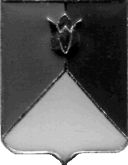 РОССИЙСКАЯ ФЕДЕРАЦИЯАДМИНИСТРАЦИЯ КУНАШАКСКОГО МУНИЦИПАЛЬНОГО РАЙОНА ЧЕЛЯБИНСКОЙ ОБЛАСТИПОСТАНОВЛЕНИЕ 09.02.2023 г. № 254В соответствии с Бюджетным  кодексом Российской Федерации, Федеральным  законом  Российской Федерации от 06.10.2003 г. № 131-ФЗ     «Об общих  принципах  организации местного самоуправления в Российской  Федерации»ПОСТАНОВЛЯЮ:1. Утвердить  муниципальную  программу  «Развитие  культуры Кунашакского муниципального  района на 2021-2023 годы» в  новой  редакции (прилагается).2.  Постановление  Администрации Кунашакского  муниципального  района от 17.06.2021 г. №816 «О внесении изменений в муниципальную программу «Развитие  культуры Кунашакского муниципального района на 2021-2023 годы» признать утратившим  силу.3.  Начальнику отдела информационных технологий администрации района Ватутину В.Р. опубликовать настоящее постановление на официальном сайте Администрации Кунашакского муниципального района.4. Организацию исполнения настоящего постановления возложить на исполняющего обязанности руководителя МУ «Управление  культуры» Абдуллину  Л.Ф.5.  Контроль за  исполнением настоящего постановления  возложить на  заместителя  Главы  района по социальным вопросам Нажметдинову А.Т.Глава района                                                                                     С.Н. АминовПриложение 1                                                                             к постановлению администрацииКунашакского муниципального района                                                                              от 09.02.2023 г. № 254
ПАСПОРТмуниципальной программы «Развитие культуры Кунашакского муниципального района  на 2021-2023 годы»Раздел I. Обоснование необходимости принятия ПрограммыМуниципальная программа развития культуры Кунашакского района составляется и реализуется ежегодно и является одним из основополагающих инструментов сохранения и развития культурного потенциала и сети учреждений культуры, стабилизации социально-экономической ситуации в отрасли, определяет цели, задачи  и направления развития культуры в Кунашакском муниципальном районе, финансовое обеспечение и механизмы реализации мероприятий, показатели их результативности.Сфера культуры Кунашакского муниципального района представлена различными учреждениями, в том числе:Муниципальное управление «Управление культуры, молодежной политики и информации  администрации Кунашакского муниципального района»:-централизованная бухгалтерия;-отдел кадров и охраны труда;-отдел методического обеспечения и молодежной политики; -историко-краеведческий музей.            Муниципальное казенное учреждение культуры «Межпоселенческая централизованная клубная система» Кунашакского района;            Муниципальное казенное учреждение культуры «Межпоселенческая централизованная библиотечная система» Кунашакского района;Муниципальное  казенное учреждение дополнительного образования «Детская школа искусств» с. Халитово;Муниципальное  казенное учреждение дополнительного образования «Детская школа искусств» с. Кунашак.В последние годы культурная жизнь в Кунашакском районе наполнена заметными событиями. Обновляется книжный фонд в библиотеках района, проведена компьютеризация библиотечной сети. Участники художественной самодеятельности района, учащиеся учебных заведений системы дополнительного образования принимают участие на областных творческих конкурсах, в том числе и регионального уровня, а также во Всероссийских конкурсах и фестивалях.  Проводятся крупномасштабные районные мероприятия с участием творческих коллективов района.     В 2020 году учреждения культуры района провели 3080 культурно-досуговых мероприятий и концертов, из них –1207  на платной основе. В 47 клубных учреждениях района действуют 229 клубных формирований, из них 123 – детские, в них участвуют 1123 человек, в т.ч. 1010– дети и подростки до 14 лет и 115–молодежь от 15 до 24 лет.                                  На данный момент на территории района 80 учреждений культуры, из которых 3 имеют паспорт доступности, планируется  в течение нескольких увеличение  показателей.В  МБУК «Дворец культуры», действуют 15 клубных формирований (вокальные, хореографические, вокально-инструментальные, прикладного творчества) с 110 участниками.В целях дальнейшего качественного развития творчества и привлечения к нему широких слоев населения необходимо укрепление и обновление материально-технической базы учреждения культуры. В настоящее время существует ряд нерешенных проблем в отрасли культуры:1.Слабая материально-техническая база;2.Дефицит квалифицированных кадров;3.Низкий престиж профессий культуры и искусства;4.Ограничения в беспрепятственном доступе к качественным культурным продуктам людей, нуждающихся  в особой поддержке  государства;5.Большое количество ветхих  объектов культурного наследия;Решение этих проблем возможно только программными методами  путем реализации в ближайшие годы комплекса первоочередных мероприятий.Программно-целевой метод решения проблем культуры позволяет ежегодно определить самые болевые точки отрасли, сосредоточить средства на решение той или иной проблемы, а так же своевременно реагировать на быстро меняющиеся требования времени.В районе 15 населенных пунктов не имеют стационарных учреждений культуры. В соответствии с   федеральным законом № 131-ФЗ   от 06.10.2003 г. определены полномочия муниципального района и сельских поселений, согласно которым к вопросам местного значения отнесено создание условий для массового отдыха жителей поселений. В связи с тем, что  в ближайшие годы нет возможности строительства клубных и библиотечных учреждений  в малых населенных пунктах, возникает необходимость в создании небольших мобильных  творческих коллективов для организации и проведения различных праздничных мероприятий. Транспорт, находящийся в ведении Управления культуры (Газель, ЗиЛ),  приобретен в 2002 году и сильно изношен, автомобиль ГАЗ 3102 передан Администрацией Кунашакского муниципального района на основание распоряжения от 17.04.2017 года. Для нормального функционирования автотранспорта, необходимы автозапчасти.Основная задача развития музейного дела – стать мощным фактором имиджевой привлекательности Кунашакского района. В современных реалиях необходимо шире переходить к динамичным, современным, «бросающимся в глаза» формам музейной работы. Основная деятельность районного историко-краеведческого музея состоит из научно-исследовательской, экспозиционно-выставочной, научно-фондовой, научно-просветительской и методической  деятельности. Музейный фонд ежегодно пополняется и в 2020 году составил 3456 экспонатов. В краеведческом музее за 2020 год проведены 14 выставок и 69 экскурсий, обслужено 3500 посетителей. Районный музей принимает активное участие в районных мероприятиях, организует районные викторины и конкурсы по истории района и краеведению, является участником областных конкурсов.Для наиболее полного удовлетворения духовных потребностей населения  необходимы финансовые вливания для пополнения музейных экспонатов путем закупки их у населения, необходимы для оформления выставочных залов, приобретения выставочного оборудования (витрин, стеллажей), из-за отсутствия которых нет возможности выставлять имеющиеся экспонаты в соответствии с требованиями времени и норм. Для привлечения населения и увеличения посещаемости необходимо оформление диорамы «Природа Южного Урала». Целью мероприятий, направленных на развитие библиотечного дела и обслуживания населения, является преломление негативной тенденции сокращения числа читателей. Проблемы внедрения современных информационных технологий в сфере развития библиотечного дела, могут быть решены посредством: пополнения фондов  библиотек   актуальной  литературой, увеличения количества документов на электронных носителях. Необходимы активные меры по продвижению чтения среди населения и особенно молодежи, создание комфортных условий для читателей, расширению перечня дополнительных услуг для пользователей.Наиболее востребованными учреждениями культуры остаются библиотеки, общая численность которых составляет 30, объединенных в централизованную сеть. Библиотечная сеть Кунашакского района является одной из крупнейших в области. Ежегодно библиотеки района обслуживают около 15,9 тыс.  пользователей. Библиотечный фонд составляет 271564 экземпляра. Книговыдача составляет – 333062 экземпляров. Книгообеспеченность на 1 жителя составляет – 9,51экземпляров. Процент охвата населения библиотечным обслуживанием составляет – 55,7 %. Книгообеспеченность на 1 читателя в библиотеках района составляет 17,47 экземпляров. Для нормального функционирования библиотек необходимы значительные финансовые средства. Необходимо провести капитальный ремонт крыши центральной библиотеки, текущий ремонт сельских библиотек, оснастить библиотеки современным библиотечным оборудованием (стеллажи, столы, стулья, шкафы, витрины) и современными техническими средствами (оргтехника).В числе основных приоритетов деятельности учреждений культуры остаётся сохранение культурного многообразия и основ традиционного творчества в Кунашакском районе, пропаганда достижений любительского искусства. Важную роль в решении этих задач занимают учреждения дополнительного художественного образования детей.   В системе дополнительного образования Кунашакского района,   в 2-х детских школах искусств обучается 287 детей, в них функционируют 2 отделения: отделение хореографии и инструментальное исполнительство: классы фортепиано и баяна. Образовательная деятельность школ искусств направлена на обеспечение необходимых условий для личностного развития, профессионального самоопределения, развития творческих способностей детей и подростков в области музыкально-художественного образования и эстетического воспитания. Детские школы искусств успешно функционируют, достаточно устойчиво и адаптивно к изменяющимся социально-экономическим условиям. Но наряду с этим существует ряд проблем: степень износа музыкальных инструментов приближается к критической; не отвечает современным требованиям материально-техническое обеспечение, отсутствует системное методическое решение, школам необходим частичный ремонт и благоустройство прилегающих территорий. Реализация программы позволит оптимизировать указанные проблемы и добиться стабилизации основных показателей ДШИ.Памятники истории и культуры, находящиеся в муниципальной собственности, представляют собой уникальные свидетельства исторического развития общества, они составляют часть истории Кунашакского муниципального района.В настоящее время в связи с высокой динамикой развития общества и стремительным изменением облика населенных пунктов возникает необходимость сохранения и эффективного использования историко-культурного наследия. Проблема сохранения культурного наследия сегодня осознается как одна из наиболее важных проблем, стоящих перед органами власти. Настоящая программа разработана в соответствии с поручением Губернатора Челябинской области «О разработке муниципальных программ по сохранению, использованию, популяризации и охрана объектов культурного наследия, находящихся в муниципальной собственности», данного по результатам Областного совещания при Губернаторе Челябинской области от 13.11.2013.Историко-культурное наследие – это экономический ресурс особого рода, дающий возможность создания вокруг памятников истории и культуры полноценной развивающейся социально-экономической среды. Каждый восстановленный объект культурного наследия способствует устойчивому развитию целой территории, ее инфраструктуры. На территории Кунашакского муниципального района расположены 21 объект культурного наследия, включенные в Единый государственный реестр объектов культурного наследия (памятников истории и культуры) народов Российской Федерации, а также 20 объектов культурного наследия, включенных в Список выявленных объектов культурного наследия Челябинской области, представляющих историческую, научную, художественную или иную культурную ценность. Состояние большей части из них неудовлетворительное.В числе этих объектов находятся следующие памятники истории и культуры:  церковь XVIII века (с. Большой Куяш),  памятник воинам, погибшим в годы Великой Отечественной войны (с. Кунашак),  памятник борцам Октябрьской революции, установленный на братской могиле (с. Большой Куяш),Также на территории Кунашакского района находятся объекты культурного наследия Челябинской области, представляющие историческую, художественную и культурную ценность: Канзафаровское городище (ранний железный век), Канзафаровское селище (ранний железный век), курганы у деревни Мурино(ранний железный век), Курганы в урочище Торгак (ранний железный век), Могильник Больше-Казакбаевский 1 (эпоха бронзы), Ново-Буринское селище (эпоха бронзы), Курганы у деревни Чекурова (эпоха бронзы), Курганная группа у села Усть-Багаряк (ранний железный век), Селище «Коровий язык» (ранний железный век), Малоказакбаевский 2-ой курганный могильник (ранний железный век), Поселение Сарино 1 (эпоха бронзы), Поселение Бурино 1 (эпоха бронзы), Курганный могильник Мансурова 1 (ранний железный век),  Новобуринский курганный могильник (эпоха бронзы), Селище (поселение) «Парка» (эпоха бронзы), Могильник Уелги (VIII-IX вв н.э.), Группа из трех земляных курганов у с. Муслюмово (эпоха бронзы), Менгир у с. Муслюмово (эпоха бронзы).В настоящее время большая часть объектов культурного наследия являются фактически бесхозными,  постепенно приходят в ветхость и разрушаются.Самые ранние из данных памятников датируются второй половиной первого тысячелетия до н.э. Для восстановления весь комплекс работ предполагает привлечение огромных финансовых средств.В 2020 году к юбилею Победы в ВОВ 1941-1945 г.г. во всех сельских поселениях на объектах культурного наследия были проведены косметические ремонты. Полностью произведена реконструкция мемориального комплекса, посвященного воинам-интернационалистам, землякам. К 75-летию Победы в ВОВ была произведена реконструкция и реставрация мемориального комплекса Скорбящей матери. В д. Канзафарово был установлен Памятный знак воинам ВОВ. К юбилею Победы также были установлены Памятные знаки в честь воинов-земляков, погибших в годы ВОВ в деревнях Муслюмовского сельского поселения: Султаново, Сураково, Нугуманово. Памятные знаки были установлены в деревнях Саринского сельского поселения: Чебакуль. Каинкуль, Аминево. В конце июля 2017 года вс. Кунашак на Комсомольском сквере был установлен мемориал в честь военных моряков. В селе Муслюмово перед зданием сельской администрации был установлен мемориал, посвященный военным морякам.Несмотря на то, что в целом по Челябинской области за последнее время многое делается для сохранения историко-культурного наследия, в Кунашакском муниципальном районе в данной сфере сохраняется ряд проблем: высокая степень амортизации и процессы естественного старения приводят к возникновению реальной угрозы утраты; охранные зоны для археологических памятников не утверждены, в связи с отсутствием финансирования.Для того чтобы разработать в соответствии с действующим законодательством проекты зон охраны для всех памятников истории и культуры, необходимо:-уточнить границы территорий памятников;-провести работы (археологические полевые исследования) по уточнению границ территорий объектов археологического наследия в исторических поселениях;-уточнить местонахождение (адрес) отдельных объектов;-уточнить и зафиксировать утвержденные границы зон охраны объекта культурного наследия, режимы использования земель и градостроительные регламенты в границах данных зон в документах территориального планирования, правилах землепользования и застройки, документации по планировке территории.В то же время, несмотря на происходящие позитивные изменения, существуют факторы, затрудняющие дальнейшее развитие культуры и искусства в Кунашакском районе:- недостаточность творческих проектов по пропаганде историко-культурных традиций, развитию самодеятельного народного творчества, в индивидуальном воспитании патриотического сознания и гражданственности;- необходимость дальнейшего усиления деятельности по предотвращению         национальной культурной обособленности, повышения уровня культурного      взаимообогащения людей разных национальностей и религиозных конфессий;–   нехватка специализированных кадров; - недостаточная и морально-устаревшая техническая оснащенность, низкая       обеспеченность музыкальными инструментами, особенно сельских учреждений       культуры, отсутствие сценических костюмов, отставание во внедрении  современных технических средств и информационных технологий.Раздел II. Основные цели, задачи и ожидаемые результаты реализации Программы«В соответствии со Стратегией государственной культурной политики   на период до 2030 года, утвержденной распоряжением Правительства Российской Федерации от 29 февраля 2016 г. № 326-р, основной целью муниципальной  программы является создание благоприятных условий для формирования духовно-нравственных и культурно-ценностных ориентиров населения Сосновского муниципального района, обеспечение гармоничного развития личности посредством развития сферы культуры, укрепление материально-технической базы учреждений культуры и искусства Кунашакского муниципального района»;- сохранение культурного и исторического наследия;- доступность для граждан культурных ценностей и культурной жизни, реализация творческого потенциала населения;- создание благоприятных условий  для устойчивого развития сфер культуры и туризма;- повышения качества и доступности услуг в сфере культуры и туризма;- сохранение национальной культуры, развитие  культурно-досуговой  деятельности;- постановка высокохудожественных  концертных программ;- сохранение и развитие системы профессионального образования в сфере культуры и искусств;- укрепление материально-технической базы учреждений культуры;- улучшение технического состояния имущества учреждений культуры.Раздел III. Сроки реализации ПрограммыРеализация Программы рассчитана на 2021-2023 годы в соответствии  с проектом районного бюджета, который составляется и утверждается сроком на три года (очередной финансовый год и плановый период).Раздел IV. Система программных мероприятийСистема мероприятий Программы состоит из мероприятий, осуществляемых в рамках 6 подпрограмм.1.Подпрограмма «Совершенствование библиотечного обслуживания Кунашакского муниципального района» на 2021-2023 годы предусматривает:     -сохранение библиотек как общественного института распространения книги и приобщения к чтению, принятие мер по модернизации их деятельности;формирование единого информационного пространства знаний на основе оцифрованных книжных, музейных фондов, собранных в Национальную электронную библиотеку и национальные электронные архивы по различным отраслям знаний и сферам творческой деятельности;расширение доступности для граждан произведений классической и современной отечественной и мировой литературы, детской литературы, произведений, созданных на языках народов России».2. Подпрограмма «Поддержка и развитие художественного творчества учащихся МКУ ДО ДШИ с. Халитово, МКУ ДО ДШИ с. Кунашак» предусматривает:- оптимизацию школьной организационно-образовательной системы, совершенствование учебно-творческого процесса;- обновление методического обеспечения учебного процесса;- создание комфортных условий для образовательного процесса;- способствование широкому показу достижений художественного творчества детей, как в пределах района, так и посредством участия в конкурсах разного уровня;- техническое и технологическое переоснащение учреждения.Прогнозируемые результаты:Реализация мероприятий Программы должна обеспечить к 2021 году увеличение количества учащихся ДШИ  до 295 человек,  количества выпускников до 50 человек. 3.Подпрограмма «Развитие музейной деятельности районного историко-краеведческого музея» на 2021-2023 годы» предусматривает:– сохранение, пополнение, изучение и популяризация историко-культурного наследия, модернизация деятельности;- развитие деятельности музея по обеспечению сохранности музейных предметов;- обеспечение доступа населения к музейным предметам и улучшение условий для организации музейного обслуживания населения;- совершенствование использования музейных предметов в научных, культурных, образовательных целях;- использование новых информационных технологий в учетно-хранительской деятельности;- укрепление материально – технической базы;- рост количества услуг, предоставляемых музеем, в соответствии с интересами и потребностями населения.Прогнозируемые результаты:- увеличение числа посетителей с 5150 до 5300 человек в год, количества единиц хранения основного фонда с 2390 до 2432 единиц к 2020 году.4.Подпрограмма «Развитие творческой деятельности, обеспечение и улучшение материально-технической базы, пожарной безопасности Центра культурного развития и сельских Домов культуры» на 2021-2023 годы предусматривает:- организацию досуга и приобщение населения к творчеству, культурному развитию и самообразованию, любительскому искусству;- развитие культурной деятельности и удовлетворение потребностей населения в культурной продукции и услугах;- изучение общественных потребностей в сфере культуры;- поддержку и развитие самодеятельного творчества, самобытных  национальных культур;- организацию,  развитие  и  внедрение  различных  форм  культурно-просветительной деятельности, форм досуга населения;- удовлетворение потребностей населения в сохранении и развитии традиционного народного творчества, любительского искусства и самодеятельной творческой инициативы;- повышение уровня пожарной безопасности в МБУК «ДК», реализация первоочередных мер по противопожарной защите объекта;- организацию фактических мер по предупреждению и тушению пожаров и противопожарной пропаганды среди работников МБУК «ДК», населения и посетителей мероприятий;-  устранение выявленных нарушений и недостатков по противопожарной безопасности;- создание безопасных условий для защиты жизни и здоровья посетителей массовых мероприятий и работы коллективов.Прогнозируемые результаты:Реализация мероприятий Программы должна обеспечить к 2021 году: увеличение количества проводимых культурно-массовых мероприятий с 3080 до 4000 единиц;  числа участников формирований с 7,4 до 9,4 %;  числа участников, посетивших культурно-массовые мероприятия с 184000 до 188200 человек.           5. Подпрограмма «Проведение культурно-массовых мероприятий  в соответствии с Календарным планом Управления культуры, молодежной политики и информации администрации Кунашакского муниципального района» предусматривает:-организацию досуга и приобщение населения к творчеству, культурному развитию и самообразованию, любительскому искусству;- развитие культурной деятельности и удовлетворение потребностей населения в культурной продукции и услугах;- изучение общественных потребностей в сфере культуры;- поддержку и развитие самодеятельного творчества, самобытных  национальных культур;- организацию,  развитие  и  внедрение  различных  форм  культурно-просветительной деятельности, форм досуга населения;- удовлетворение потребностей населения в сохранении и развитии традиционного народного творчества, любительского искусства и самодеятельной творческой инициативы.Перечень мероприятий подпрограммы изложен в Приложении 1 к  муниципальной программе «Развитие культуры Кунашакского района на 2021-2023 годы».6. Подпрограмма «Развитие туризма в Кунашакском районе»Раздел V. Сведения о распределении объёмов и источников финансированияЗатраты на реализацию Программы за счет средств районного бюджета составляют 267 967,9 тыс. руб.Распределение объёмов и источники финансирования по годам приведены в приложении 2  к муниципальной программе «Развитие культуры Кунашакского района на 2021-2023 годы».Раздел VI. Технико-экономическое обоснованиеПрограмма разработана в соответствии с Основными направлениями государственной политики по развитию сферы культуры в Российской Федерации до 2023 года и планом действий по их реализации, социальными нормативами и нормами, утверждёнными распоряжением Правительства РФ от 13 июля 2007 г. № 923-р, нормативами минимального ресурсного обеспечения услуг сельских учреждений культуры (общедоступных библиотек и культурно-досуговых учреждений) и Программой социально-экономического развития Кунашакского района на 2021 год и среднесрочную перспективу.Раздел VII. Оценка ожидаемой эффективности реализации ПрограммыРеализация Программы позволит к 2023 году достигнуть по отрасли культуры следующих результатов:– продолжить формирование в Кунашакском районе культурного потенциала;–сохранить и увеличить  число участников культурно-досуговых акций и клубных формирований, количество культурно-досуговых мероприятий;– довести книгообеспеченностьдо 17,47 экземпляров на одного жителя, довести процент охвата населения района библиотечным обслуживанием до 53,06%, продолжить внедрение в библиотечное обслуживание новых коммуникационных технологий;- увеличить посещаемость выставочных залов музея до 5 300 посетителей;- сохранить и увеличить охват  детей, занимающихся эстетическим образованием;– преодолеть негативные тенденции состояния материальной базы учреждений культуры и искусства Кунашакского района;– продолжить внедрение в деятельность учреждений культуры и искусства современных технических средств, аудиовизуального оборудования, новых информационных технологий;- увеличить численность выявленных объектов культурного наследия для своевременного обеспечения их сохранности; - внесение всех выявленных объектов культурного наследия Кунашакского муниципального района, стоящих на государственной охране в Реестр в целях обеспечения государственного учета и формирования единой государственной информационной системы;- установление границ территорий всех объектов культурного наследия Кунашакского муниципального района, в целях осуществления государственной охраны объектов культурного наследия и регулирования градостроительной деятельности; - увеличение зон охраны объектов культурного наследия. Раздел VIII. Система целевых индикаторов ПрограммыДля оценки эффективности и результативности достижения цели и задач, определенных  Программой, предлагается система целевых индикаторов:В процессе реализации Программы Управление культуры, молодежной политики и информации администрации Кунашакского района разрабатывает мероприятия с определением конкретных работ и необходимых затрат по каждому мероприятию и источников их финансирования:–обеспечивает реализацию программных мероприятий;–при необходимости вносит предложения по корректировке целевых показателей, сроков и объемов ресурсов по Программе.Ежегодно по итогам реализации Программы Управление культуры, молодежной политики и информации администрации Кунашакского района формирует доклад, представляемый в установленном порядке в администрацию Кунашакского района и районное Собрание депутатов.В целях обеспечения комплексного контроля за реализацией Программы предусматривается:– осуществление постоянного информационно-аналитического мониторинга по всем аспектам Программы;– регулярное рассмотрение хода выполнения Программы на совещаниях Управления культуры, молодежной политики и информации администрации Кунашакского муниципального района.Раздел IX. Методика оценки эффективностиПорядокпроведения и критерии оценки эффективности реализации муниципальных программ  Кунашакского района.Финансово-экономическое обоснование эффективности подпрограммы согласно постановлению администрации Кунашакского муниципального района от  23 июня 2015г. № 12061. Настоящий Порядок проведения и критерии оценки эффективности реализации муниципальных программ  Кунашакского района (далее - Порядок), определяет правила проведения оценки эффективности мероприятий муниципальных программ  Кунашакского района, реализуемых за счет средств местного бюджета (далее критерии указанной оценки).2. Оценка эффективности и результативности реализации муниципальных программ проводится по итогам их реализации за отчетный финансовый год и в целом после завершения реализации муниципальных программ.3. Критериями оценки эффективности и результативности реализации муниципальных программ являются:1) степень достижения заявленных результатов реализации муниципальных программ;2) процент отклонения достигнутых показателей результативности от плановых;3) динамика расходов на реализацию мероприятий муниципальных программ;4) динамика показателей эффективности и результативности реализации муниципальных программ.4. Исполнители муниципальных программ готовят отчет, в котором отражаются качественные и количественные результаты выполнения муниципальных программ, приводится анализ достигнутых результатов, их соответствия плановым показателям, результаты соотношения достигнутых показателей к потраченным ресурсам.5. Для подготовки заключения об эффективности и результативности муниципальной программы и определения объемов финансирования программы на очередной финансовый год пакет документов по оценке эффективности и результативности реализации муниципальной программы направляется исполнителями в администрацию Кунашакского муниципального района и должен содержать:1) пояснительную записку;2) анализ объемов финансирования мероприятий направленных на реализацию муниципальной программы (подпрограммы), определяется путем сопоставления плановых и фактических объемов финансирования муниципальной программы (подпрограммы) по формуле: ОФ=ФФ/ФП, где:ОФ – объем финансирования реализации муниципальной программы (подпрограммы);ФФ – фактический объем финансовых ресурсов, направленный на реализацию муниципальной программы (подпрограммы);ФП – плановый объем финансовых ресурсов на соответствующий отчетный период. Таблица N 1 приложения к Порядку3) анализ достижения показателей-индикаторов результативности муниципальной программы рассчитывается по формуле:ДПИ=(ДПИ1+ДПИ2+ДПИ3+…..)/NN – количество показателей (индикаторов) муниципальной программыДПИ – ЗФ/ЗП, где:ЗФ – фактическое значение показателей (индикатора) муниципальной программы (подпрограммы);ЗП – плановое значение показателей (индикатора) муниципальной программы (подпрограммы)Для показателей (индикаторов), желаемой тенденцией развития которых является рост значений, илиДПИ= ЗП/ЗФДля показателей (индикаторов), желаемой тенденцией развития которых является снижение значений.Таблица N 2 приложения к Порядку.4) оценку эффективности (неэффективности) реализации муниципальной программы  (подпрограммы) рассчитывается по следующей формуле:ЭРП=ДПИ х ОФТаблица N 3 приложения к Порядку.Вывод об эффективности (неэффективности) реализации муниципальной программы (подпрограммы) может определяться на основании следующих критериев:Для проведения оценки эффективности реализации муниципальной программы (подпрограммы) возможно использование индивидуальной методики оценки эффективности, разработанной с учетом специфики соответствующей отрасли. При этом данная методика оценки эффективности реализации муниципальной программы (подпрограммы) должна быть отражена в муниципальной программе (подпрограмме).Таблица N 1АНАЛИЗОБЪЕМОВ ФИНАНСИРОВАНИЯ МЕРОПРИЯТИЙМУНИЦИПАЛЬНОЙ ПРОГРАММЫТаблица N 2АНАЛИЗПОКАЗАТЕЛЕЙ РЕЗУЛЬТАТИВНОСТИМУНИЦИПАЛЬНОЙ ПРОГРАММЫДля показателей (индикаторов), желаемой тенденцией развития которых является рост значений.АНАЛИЗПОКАЗАТЕЛЕЙ РЕЗУЛЬТАТИВНОСТИМУНИЦИПАЛЬНОЙ ПРОГРАММЫДля показателей (индикаторов), желаемой тенденцией развития которых является снижение значений.Достижения показателей-индикаторов результативности муниципальной программы рассчитывается по формуле:ДПИ=(ДПИ1+ДПИ2+ДПИ3+…..)/NТаблица N 3ОЦЕНКАЭФФЕКТИВНОСТИ РЕАЛИЗАЦИИМУНИЦИПАЛЬНОЙ ПРОГРАММЫ6. Оценка результативности реализации муниципальной программы представляет собой определение степени достижения запланированных результатов.При проведении оценки планируемой эффективности муниципальной программы эффективность ожидаемых результатов ее реализации оценивается по нескольким группам критериев. Обязательным условием оценки планируемой эффективности муниципальной программы является успешное (полное) выполнение запланированных на период ее реализации программных мероприятий. В качестве основных критериев планируемой эффективности реализации муниципальной программы, в зависимости от специфики целей и задач муниципальной программы, могут применяться:а) критерии экономической эффективности, которые включают оценку вклада муниципальной программы в экономическое развитие  Кунашакского района в целом, оценку влияния ожидаемых результатов муниципальной программы на различные сферы экономики  Кунашакского района. Оценки могут включать как прямые (непосредственные) эффекты от реализации муниципальной программы, так и косвенные (внешние) эффекты, возникающие в сопряженных секторах экономики. В случае отраслевой или территориальной направленности муниципальной программы оценка эффективности дополняется оценками вкладов в экономическое развитие соответствующих отраслей или территорий;б) критерии социальной эффективности, учитывающие ожидаемый вклад реализации муниципальной программы в показатели социального развития, которые не могут быть выражены в стоимостной оценке;в) критерии бюджетной эффективности, предполагающие сопоставление затрат бюджета  Кунашакского района на реализацию программных мероприятий с возникшими дополнительными доходами соответствующих бюджетов.Методика оценки планируемой эффективности муниципальной программы является обязательным приложением к муниципальной программе, утвержденной Постановлением Администрации  Кунашакского района.7. Оценка фактической эффективности муниципальных программ осуществляется на основе:критериев бюджетной эффективности;критериев экономической эффективности;критериев социальной эффективности.В общем случае бюджетная эффективность ассигнований бюджета  Кунашакского района признается эффективной, если сумма дополнительных фактически полученных поступлений в бюджет в результате реализации муниципальной программы превышает сумму бюджетных ассигнований на выполнение программы за рассматриваемый период.В рамках оценки бюджетной эффективности проводится анализ достигнутых результатов в их соотношении к объему финансирования.Экономическая эффективность бюджетных ассигнований на реализацию муниципальной программы заключается в положительной динамике финансово-экономических показателей деятельности предприятий и организаций, экономики  Кунашакского района в целом.В качестве экономического эффекта может быть определено достижение целевых значений показателей, установленных на соответствующие промежутки времени. Экономическая эффективность в данном случае определяется степенью достижения установленных целевых показателей.Социальная эффективность бюджетных ассигнований признается положительной в случае достижения социально значимого эффекта в результате выполнения программных мероприятий и реализации муниципальной программы в целом.В качестве социального эффекта может быть определено достижение целевых значений показателей в социальной сфере, установленных на соответствующие промежутки времени. Социальная эффективность в данном случае определяется степенью достижения целевых значений установленных показателей.Целевые значения индикаторов и показателей критериев эффективности реализации муниципальных программ должны удовлетворять следующим функциональным критериям:- отражать специфику и решение проблемных ситуаций по приоритетным тематическим направлениям муниципальных программ;- иметь количественное значение;- определяться на основе данных статистического наблюдения;- непосредственно зависеть от реализации мер государственной поддержки и регулирования в предметной области муниципальных программ;- иметь динамичный характер, т.е. меняться за каждый отчетный период реализации муниципальных программ.8. Экономический отдел Администрации  Кунашакского муниципального района совместно с Финансовым управлением рассматривает пакет документов в 15-дневный срок и дает заключение об эффективности реализации муниципальной программы.9. В случае если оценка эффективности и результативность муниципальной программы низкая, экономический отдел совместно с Финансовым управлением вносит предложение Главе Кунашакского района о сокращении, начиная с очередного финансового года, бюджетных ассигнований на реализацию программы, приостановлении реализации или досрочном прекращении ее реализации.10. Решение о сокращении бюджетных ассигнований, приостановлении или досрочном прекращении муниципальной программы по результатам оценки эффективности ее реализации принимается Главой  Кунашакского района в форме постановления.В случае принятия решения о сокращении, начиная с очередного финансового года, бюджетных ассигнований на реализацию муниципальной программы или досрочном прекращении ее реализации и при наличии заключенных во исполнение соответствующей программы  контрактов, в районном бюджете предусматриваются бюджетные ассигнования на исполнение расходных обязательств, вытекающих из указанных контрактов, по которым сторонами не достигнуто соглашение об их прекращении.ПАСПОРТмуниципальной подпрограммы «Совершенствование библиотечного обслуживания Кунашакского муниципального района» на 2021-2023годыРаздел I. Обоснование необходимости принятия ПодпрограммыВажная роль в сохранении культурного наследия, обеспечении свободного доступа к этому наследию всех категорий населения, распространении знаний и информации принадлежит библиотекам. Разработка Программы вызвана необходимостью поддержки библиотек Кунашакского муниципального района, развитие которых будет способствовать удовлетворению потребностей жителей района  в обеспечении свободного доступа к информации и культурному наследию, увеличению количественных показателей деятельности муниципальных библиотек. Успешное развитие и модернизация библиотек во многом зависят от быстрого реагирования на происходящие перемены в обществе, своевременной выработки библиотечной стратегии, правильного выбора целей и приоритетов, формирования нового профессионального менталитета у работников библиотек.В настоящее время библиотека является одним из наиболее многочисленных, наиболее посещаемых учреждений культуры, бесплатно предоставляющих пользователям свои услуги.В Кунашакском муниципальном районе осуществляет свою деятельность Муниципальное казенное учреждение культуры «Межпоселенческая централизованная библиотечная система» Кунашакского района, объединяющее в своей структуре30 библиотеки. Современный этап развития библиотек характеризуется, с одной стороны, стабилизацией спроса на традиционные библиотечные услуги, а с другой стороны, увеличивается роль конкурентной среды (все более доступен Интернет и его поисковые возможности). Поэтому современная библиотека не может сегодня ограничить формирование своих фондов только печатными документами, свой сервис стандартным набором услуг, она должна формировать фонды документами на электронных носителях, расширять  границы библиотечного сервиса  за счет освоения информационных и социально-культурных технологий и связывать свое развитие с обеспечением доступа пользователей к любой документированной информации, не ограниченной библиотечными фондами. Необходимо улучшить качество библиотечно-библиографического и информационного обслуживания пользователей библиотек, в  том  числе  рационализировать  библиотечно-библиографические процессы, расширять ассортимент информационных услуг, оказываемых населению. Ежегодно библиотеки района обслуживают около 15,9 тыс.  пользователей. Библиотечный фонд составляет 271564 экземпляра. Книговыдача составляет – 333062 экземпляров. Книгообеспеченность на 1 жителя составляет – 9,51 экземпляров. Процент охвата населения библиотечным обслуживанием составляет – 55,7 %. Книгообеспеченность на 1 читателя в библиотеках района составляет 17,47 экземпляров. Для нормального функционирования библиотек необходимы значительные финансовые средства. Необходимо провести текущий ремонт сельских библиотек, оснастить библиотеки современным библиотечным оборудованием (стеллажи, столы, стулья, шкафы, витрины) и современными техническими средствами (оргтехника).В 2019 году в Кунашакской центральной районной библиотеке им.К.Даяна произведен капитальный ремонт. Обновлены фасад, крыша библиотеки, установлены новые пластиковые окна. Был проведен косметический ремонт помещений.Раздел II. Основные цели, задачи и ожидаемые результаты реализации ПодпрограммыСовершенствование системы библиотечного обслуживания, повышение качества и доступности библиотечных услуг для населения Кунашакского  районаПовышение эффективности работы библиотек по удовлетворению информационных, образовательных, культурно-досуговых потребностей населения района в условиях формирования информационного общества.Улучшение условий для доступа различных групп населения района к культурным ценностям и информационным ресурсам через деятельность библиотек.Задачи Программы:- Обеспечение открытости и доступности библиотек для всех социальных слоев общества;- Усиление социальной ориентированности деятельности библиотек;- Создание системы библиотек с использованием новых технологий и инноваций.                                  Прогнозируемые результаты:Развитие библиотечного дела на современной основе,     удовлетворение потребностей населения Кунашакского района в библиотечных услугах, повышение их качества и доступности.- увеличение охвата населения библиотечным обслуживанием на 0,1% ежегодно;                                                                                                         -качественное изменение материально-техническойбазы библиотек;                                        - увеличение числа читателей на 50 человек ежегодно, обновление фондов  на 3% ежегодно;- обновление технического оснащения на 9% в 2021-2023 годах.Раздел III. Сроки реализации ПодпрограммыРеализация Программы рассчитана на 2021-2023 годы в соответствии  с проектом районного бюджета, который составляется и утверждается сроком на три года (очередной финансовый год и плановый период).Раздел IV. Система программных мероприятийСоздание условий для пользователей библиотек в целях реализации системы программных мероприятий по следующим направлениям:- максимальное удовлетворение разносторонних личностных, профессиональных, культурных и образовательных потребностей пользователейразличных категорий; - содействие социальному, научному, культурному развитию района;- создание условий для духовного развития личности на основе деятельностимуниципальных общедоступных библиотек;- создание условий для духовно-  нравственного и эстетического развития личности на основе деятельности клубов по интересам и литературных объединений;- организация досуга населения в сфере библиотечного пространства. Раздел V. Ресурсное обеспечение  муниципальной подпрограммыОбщий объем финансирования Подпрограммы составляет 66 216,8 тыс. рублей, в том числе:в 2021 году – 18 964,2тыс. руб.в 2022 году – 23 771,0 тыс. руб.в 2023 году – 23 481,6 тыс. руб.Источники финансирования Подпрограммы: федеральный бюджет, региональный бюджет, бюджет Кунашакского  муниципального района. Объемы финансирования Программы могут корректироваться с учетом доходов районного бюджета на соответствующий финансовый год.Раздел VI. Организация управления и механизм реализации муниципальной подпрограммы  Реализация программы осуществляется в соответствии с действующими правовыми актами Кунашакского муниципального района, определяющими механизм реализации ведомственных целевых программ.Муниципальное казенное учреждение культуры «Межпоселенческая централизованная библиотечная система» Кунашакского района (далее – МКУК «МЦБС»):- обеспечивает выполнение мероприятий Программы;- готовит отчетность о выполнении Программы, включая меры по повышению эффективности ее реализации;- руководители структурных подразделений несут ответственность за достижение целей и решение задач, за обеспечение утвержденных значений показателей в ходе реализации Программы;Контроль за выполнением Программы осуществляет руководитель Управления культуры, молодежной политики и информации администрации Кунашакского муниципального района.Раздел VII. Оценка ожидаемой эффективности реализации ПрограммыПреимущество решения сложившихся проблем с помощью программно-целевого метода заключается в эффективной организации библиотечно-библиографического и информационного обслуживания  населенияКунашакского муниципального района.Эффективность реализации Программы выражается в повышении социальной роли библиотек:                  1. Привлечения большего количества пользователей  муниципальных библиотек.2. Успешного развития и модернизации библиотек.3. Создания открытого информационного пространства для населения Кунашакского района. 4.Формирования нравственности и патриотизма в детской, подростковой и молодежной среде.К числу возможных рисков при использовании программно-целевого метода следует отнести финансирование не в полном объеме программных мероприятий, что повлияет на целевые показатели реализации Программы.Работа по совершенствованию организации библиотечно-библиографического и информационного обслуживания  населения Кунашакского муниципального района, а также по укреплению материально-технической базы библиотек, улучшению качества библиотечно-библиографического и информационного обслуживания пользователей может быть проведена только программно-целевым методом.Достижение поставленных Программой целей и задач будет оцениваться по следующим целевым индикаторам:Раздел VIII. Финансово-экономическое обоснование подпрограммы	Раздел IХ. Перечень и краткое  описание  подпрограммК подпрограмме «Совершенствование библиотечного обслуживания Кунашакского муниципального района» на 2021-2023 годы, подпрограммы не предусмотрены.ПАСПОРТмуниципальной подпрограммы «Поддержка и развитие художественного творчества учащихся МКУДО ДШИ с. Халитово,МКУДО ДШИ с. Кунашак»   на 2021-2023 годыРаздел I. Обоснование необходимости принятия ПодрограммыСфера развития художественного творчества Кунашакского муниципального района представлена учреждениями дополнительного образования:-МКУДО «Детская школа искусств» с. Кунашак,-МКУДО «Детская школа искусств» с. Халитово.В числе основных приоритетов деятельности учреждений культуры остаётся сохранение культурного многообразия и основ традиционного творчества в Кунашакском районе, пропаганда достижений любительского искусства. Важную роль в решении этих задач занимают учреждения дополнительного художественного образования детей.   В системе дополнительного образования Кунашакскогорайона, в 2-х детских школах искусств обучается 287 детей, в них функционируют 2 отделения: отделение хореографии и инструментальное исполнительство: классы фортепиано и баяна. Образовательная деятельность школ искусств направлена на обеспечение необходимых условий для личностного развития, профессионального самоопределения, развития творческих способностей детей и подростков в области музыкально-художественного образования и эстетического воспитания. Детские школы искусств успешно функционируют, достаточно устойчиво и адаптивно к изменяющимся социально-экономическим условиям. Но наряду с этим существует ряд проблем: степень износа музыкальных инструментов приближается к критической; не отвечает современным требованиям материально-техническое обеспечение, отсутствует системное методическое решение, школам необходим частичный ремонт и благоустройство прилегающих территорий. Реализация программы позволит оптимизировать указанные проблемы и добиться стабилизации основных показателей ДШИ.Раздел II. Основные цели, задачи и ожидаемые результаты реализации подпрограммыЦели Программы  -  организация предоставления дополнительного образования к сфере культуры и искусства в  2021-2023 годах, создание условий для разностороннего развития детей, формирование общей культуры личности обучающихся, создание основы для сознательного выбора и последующего освоения профессиональных образовательных программ в сфере культуры и искусства, воспитание гражданственности и любви к Родине.Задачи Программы:Осуществление целенаправленного обучения детей и подростков различным видам искусства.  Обеспечение создания благоприятных условий для разностороннего развития личности, сохранение культурных традиций.Повышение качества обучения.Увеличение количества учащихся.Укрепление материально-технической базы школ.Конкретные показатели для количественной оценки достижения целей и выполнения задач Подпрограммы приведены в разделе 7 Подпрограммы.Прогнозируемые результаты:Реализация мероприятий Программы должна обеспечить к 2023 году увеличение количества учащихся ДШИ  до 290 человек,  количества выпускников до 50 человек.Раздел III. Сроки реализации ПодпрограммыРеализация Программы рассчитана на 2021-2023 годы в соответствии  с проектом районного бюджета, который составляется и утверждается сроком на три года (очередной финансовый год и плановый период).Раздел IV. Система программных мероприятийВ программе предусматривается реализация мероприятий по созданию условий для духовно-нравственного и эстетического развития личности на основе деятельности школ искусств.- ремонт и содержание здания;- укрепление материально-технической базы;- благоустройство территории;- укрепление методической базы;- здоровьесберегающие мероприятия.Раздел V. Ресурсное обеспечение  муниципальной подпрограммыОбщий объем финансирования Подпрограммы составляет 49 657,5 тыс. рублей, в том числе:  в 2021 году – 20 960,2 тыс.руб.в 2022 году – 12 110,9 тыс.руб.в 2023 году – 16 586,4 тыс.руб.Источники финансирования Подпрограммы: бюджет Кунашакского муниципального района. Объемы финансирования Программы могут корректироваться с учетом доходов районного бюджета на соответствующий финансовый год.Раздел VI. Организация управления и механизм реализации муниципальной подпрограммыВ процессе реализации Подпрограммы Управление культуры, молодежной политики и информации администрации Кунашакского района разрабатывает мероприятия с определением конкретных работ и необходимых затрат по каждому мероприятию и источников их финансирования:–обеспечивает реализацию программных мероприятий;–при необходимости вносит предложения по корректировке целевых показателей, сроков и объемов ресурсов по Программе.Ежегодно по итогам реализации Подпрограммы Управление культуры, молодежной политики и информации администрации Кунашакского района формирует доклад, представляемый в установленном порядке в администрацию Кунашакского района и районное Собрание депутатов.В целях обеспечения комплексного контроля за реализацией Подпрограммы предусматривается:– осуществление постоянного информационно-аналитического мониторинга по всем аспектам Подпрограммы;– регулярное рассмотрение хода выполнения Подпрограммы на совещаниях Управления культуры, молодежной политики и информации администрации Кунашакского муниципального района.Раздел VII. Оценка ожидаемой эффективности реализации подпрограммыРеализация Подпрограммы позволит к 2023 году достигнуть по отрасли культуры следующих результатов:– продолжить формирование в Кунашакском районе культурного потенциала;- сохранить число культурно-досуговых мероприятий;- сохранить и увеличить охват  детей, занимающихся эстетическим образованием;Муниципальное  казенное учреждение дополнительного образования «Детская школа искусств» с. Кунашак;Муниципальное  казенное учреждение дополнительного образования «Детская школа искусств» с.Халитово;Раздел VIII. Финансово-экономическое обоснование подпрограммыТаблица 1. МКУДО «ДШИ» с. Халитово.Таблица 2.МКУ ДО «ДШИ» с. Кунашак.Раздел IХ. Перечень и краткое  описание  подпрограммК подпрограмме «Поддержка и развитие художественного творчества учащихся МКУДО ДШИ с. Халитово, МКУДО  ДШИ с. Кунашак»на 2021-2023 годы подпрограммы не предусмотрены.ПАСПОРТмуниципальной подпрограммы «Развитие музейной деятельности районного историко-краеведческого музея» на 2021-2023 годы.Раздел I. Обоснование необходимости принятия Подпрограммы1. Деятельность учреждений культуры является одной из важнейших составляющих современной культурной жизни. Музей выполняет образовательную, воспитательную, досуговую функции в обществе, способствует формированию его нравственно-эстетических основ, духовных потребностей и ценностных ориентаций. Собранные и сохраняемые в музее фонды, коллекции представляют собой часть культурного наследия и информационного ресурса района. Спектр и качество услуг, предоставляемых сегодня музеем должны точно соответствовать современным условиям, не просто отвечать запросам и ожиданиям общества, но и формировать позитивные ценностные установки, воспитывать патриотические и эстетические чувства граждан.          Современный музей - это, прежде всего, тщательно скомплектованная, научно и профессионально освоенная музейная коллекция, ориентированная на удовлетворение потребностей современного посетителя, предоставляемая в наиболее понятных и комфортных для него формах музейной коммуникации. Музей осуществляет широкий спектр социальных функций: хранения, документирования, изучения культурных ценностей, а также просветительскую, образовательную, досуговую и воспитательную функции.          Вопросы сохранности музейных ценностей находятся на постоянном контроле Министерства культурыМузейный фонд ежегодно пополняется и в 2020 году составил 3063 экспонатов. В краеведческом музее за 2020 год проведены 14 выставок и 50 экскурсия, обслужено 5150 посетителей. Районный музей принимает активное участие в районных мероприятиях, организует районные викторины и конкурсы по истории района и краеведению, является участником областных конкурсов. Для наиболее полного удовлетворения духовных потребностей населения  необходимы финансовые вливания для пополнения музейных экспонатов путем закупки их у населения, необходимы для оформления выставочных залов, приобретения выставочного оборудования (витрин, стеллажей), из-за отсутствия которых нет возможности выставлять имеющиеся экспонаты в соответствии с требованиями времени и норм. Для привлечения населения и увеличения посещаемости необходимо оформление диорамы «Природа Южного Урала». Раздел II. Основные цели, задачи и ожидаемые результаты реализации ПодпрограммыЦели программы: -Обеспечение прав граждан Кунашакского района на доступ к культурным ценностям и участие в культурной жизни посредством обеспечения доступности для жителей области  музейных фондов.Задачи программы:-Обеспечение сохранности музейных ценностей, памятников.-Использование музейных фондов в научных, культурных, образовательных и информационных целях.- Обеспечение культурного обмена. -Доступность музейных ценностей для населения обеспечивается организацией выставочной, просветительной и образовательной деятельности музея. Значительно расширяются возможности музея через внедрение информационных технологий, осуществление процессов модернизации музейной деятельности.Прогнозируемые результаты:- повышению уровня нравственно-эстетического и духовного развития общества, сохранению преемственности и обеспечению условий долгосрочного развития культурных традиций района;- расширению спектра информационно-образовательных, культурно-просветительских, интеллектуально - досуговых услуг, предоставляемых населению, повышению их качества, комфортности предоставления, уровня соответствия запросам населения;- сбережению для будущих поколений культурного наследия Кунашакского района как источника духовных сил общества и сохранения коллективной памяти, обогащения и развития интеллекта нации;- развитию многофункциональной деятельности государственных музеев;- внедрению современных форм публичного представления музейных ценностей и музейных коммуникаций. - увеличение музейного фонда и привлечение населения к культурно историческому наследию.Раздел III. Сроки реализации ПодпрограммыРеализация Программы рассчитана на 2021-2023 годы в соответствии  с проектом районного бюджета, который составляется и утверждается сроком на три года (очередной финансовый год и плановый период).Раздел IV. Система программных мероприятийСоздание условий для пользователей  музея в целях реализации системы программных мероприятий по следующим направлениям:- научно – просветительская деятельность;- научно– исследовательская деятельность;- научно – фондовая деятельность;- укрепление материально – технической базы, благоустройство прилегающей территории и оформление выставочных залов;- противопожарные мероприятия;- мероприятия по учету, хранению, систематизации, научному описанию, реставрации предметов.Раздел V. Ресурсное обеспечение  муниципальной подпрограммыОбщий объем финансирования Подпрограммы составляет 6 024,4 тыс.рублей, в том числе:   в 2021 году – 1 481,7 тыс. руб. в 2022 году – 2076,1 тыс. руб.в 2022 году – 2 466,6 тыс. руб.Источники финансирования Подпрограммы: бюджет Кунашакского  муниципального района. Объемы финансирования Программы могут корректироваться с учетом доходов районного бюджета на соответствующий финансовый год.Раздел VI. Организация управления и механизм реализации муниципальной подпрограммыРеализация программы осуществляется в соответствии с действующими правовыми актами Кунашакского муниципального района, определяющими механизм реализации ведомственных целевых программ.Районный краеведческий музей:- обеспечивает выполнение мероприятий Программы;- готовит отчетность о выполнении Программы, включая меры по повышению эффективности ее реализации;- руководители структурных подразделений несут ответственность за достижение целей и решение задач, за обеспечение утвержденных значений показателей в ходе реализации Программы;Контроль за выполнением Подпрограммы осуществляет руководитель МУ «Управления культуры».Раздел VII. Оценка ожидаемой эффективности реализации ПодпрограммыРеализация программы способствует расширению спектра информационно-образовательных, культурно-просветительских услуг, предоставляемых населению, повышению их качества, комфортности предоставления, уровня соответствия запросам населения; внедрению современных форм публичного предоставления музейных ценностей и музейных коммуникаций.Раздел IХ. Перечень и краткое  описание  подпрограммК подпрограмме «Развитие музейной деятельности районного историко-краеведческого музея» на 2021-2023 годы подпрограммы не предусмотрены.ПАСПОРТМуниципальной подпрограммы «Развитие творческой деятельности, обеспеченности и улучшения  материально-технической  базы, пожарной безопасности Центра культурного развития и сельских Домов культуры» на 2021-2023годы.Раздел I. Обоснование необходимости принятия ПодрограммыВ  МКУК «МЦКС» находится в ведении муниципального района,   действуют 19 клубных формирований (вокальные,  хореографические, вокально-инструментальные,  прикладного творчества) с 226 участниками.В целях дальнейшего качественного развития творчества и привлечения к нему широких слоев населения   необходимо укрепление и обновление материально-технической базы учреждения культуры. В настоящее время существует ряд нерешенных проблем в отрасли культуры:1.Слабая материально-техническая база.2.Дефицит квалифицированных кадров.3.Низкий престиж профессий культуры и искусства.4.Ограничения в беспрепятственном доступе к качественным культурным продуктам людей, нуждающихся  в особой поддержке  государства.5.Большое количество ветхих  объектов культурного наследия.Решение этих проблем возможно  только программными методами  путем реализации в ближайшие годы комплекса первоочередных мероприятий.Программно-целевой метод решения проблем культуры позволяет ежегодно определить самые болевые точки отрасли, сосредоточить средства на решение той или иной проблемы, а так же своевременно реагировать на быстро меняющиеся требования времени. Раздел II. Основные цели, задачи и ожидаемые результаты реализации ПодпрограммыЦели Программы:Улучшение качества и обеспечение доступности культурно-досугового обслуживания населения Кунашакского районаЗадачи Программы:-Обеспечение сохранности зданий учреждений культуры Кунашакского муниципального района (далее именуются – учреждения культуры); -создание безопасных и благоприятных условий нахождения граждан в учреждениях культуры;-улучшение технического состояния зданий учреждений культуры.Прогнозируемые результаты:- будут обеспечены безопасные и благоприятные условия нахождения граждан в учреждениях культуры- количество отремонтированных зданий учреждений  культуры;- улучшится материально-техническая база;- улучшение условия труда работников культуры. Раздел III. Сроки реализации ПодпрограммыРеализация Программы рассчитана на 2021-2023 годы в соответствии  с проектом районного бюджета, который составляется и утверждается сроком на три года (очередной финансовый год и плановый период).Раздел IV. Система программных мероприятийСоздание условий для посетителей и сотрудников Центра культурного развития  в целях реализации системы программных мероприятий по следующим направлениям:–обеспечение пожарной безопасности;–мероприятия по охране труда;- мероприятия  по гражданской обороне  и предупреждению чрезвычайных ситуаций;- антитеррористическая безопасность;- мероприятия по проведению ремонтных работ здания и оборудования;- укрепление материально-технической базы;- мероприятия «Доступная среда»;- расходы на оплату труда работниковРаздел V. Ресурсное обеспечение  муниципальной подпрограммыОбщий объем финансирования Подпрограммы составляет 190 510,7 тыс. рублей, в том числе: в 2021 году – 41 043,8 тыс.руб.;в 2022 году – 96 388,1 тыс.руб.;в 2023 году – 53 078,8 тыс.руб.Источники финансирования Подпрограммы: федеральный бюджет, региональный бюджет, бюджет Кунашакского муниципального района. Объемы финансирования Программы могут корректироваться с учетом доходов районного бюджета на соответствующий финансовый год.Раздел VI. Организация управления и механизм реализации муниципальной подпрограммыРеализация программы осуществляется в соответствии с действующими правовыми актами Кунашакского муниципального района, определяющими механизм реализации ведомственных целевых программ.МКУК «МЦКС», МБУК «ДК»- обеспечивает выполнение мероприятий Программы;- руководители структурных подразделений несут ответственность за достижение целей и решение задач, за обеспечение утвержденных значений показателей в ходе реализации Программы.Контроль за выполнением Подпрограммы осуществляет руководитель МУ «Управления культуры».Раздел VII. Оценка ожидаемой эффективности реализации ПрограммыНастоящая методика определяет принципы разработки и обоснования результативности и эффективности Программы.	Под результатом реализации Программы понимается повышение эффективности укрепления материально – технической базы учреждений культуры Кунашакского муниципального района.Раздел VIII. Финансово-экономическое обоснование подпрограммыТаблица 1 (МБУК «Дворец культуры»)Таблица 2 (МКУК «МЦКС»)Раздел IХ. Перечень и краткое  описание  подпрограммК подпрограмме «Развитие творческой деятельности, обеспеченности и улучшения  материально-технической  базы, пожарной безопасности Центра культурного развития и сельских Домов культуры» на 2021-2023 годы, подпрограммы не предусмотрены.ПАСПОРТмуниципальной подпрограммы «Проведение культурно-массовых мероприятий  в соответствии с календарным планом Управления культуры, молодежной политики и информации администрации Кунашакского муниципального района»Раздел I. Обоснование необходимости принятия ПодпрограммыВ последние годы культурная жизнь в Кунашакском районе наполнена заметными событиями. Обновляется книжный фонд в библиотеках района, проведена компьютеризация библиотечной сети. Участники художественной самодеятельности района, учащиеся учебных заведений системы дополнительного образования принимают участие на областных творческих конкурсах, в том числе и регионального уровня, а также во Всероссийских конкурсах и фестивалях.  Проводятся крупномасштабные районные мероприятия с участием творческих коллективов района.     В 2020 году учреждения культуры района провели 3080культурно-досуговых мероприятий и концертов, из них –1207 на платной основе. В 47 клубных учреждениях района действуют 229клубных формирований, из них 123 – детские, в них участвуют 1123 человек, в т.ч. 1103– дети и подростки до 14 лет и 391–молодежь от 15 до 24 лет. На данный момент на территории района  80 учреждений культуры, из которых 3 имеют паспорт доступности, планируется  в течение нескольких увеличение  показателей.Раздел II. Основные цели, задачи и ожидаемые результаты реализации ПодпрограммыОсновные цели:-создание условий для предоставления населению разнообразных услуг в сфере культуры;-организация культурного досуга; -разнообразить деятельность в сфере культуры;Основные задачи:-формирование нормативной правовой базы и проведение организационно-методической деятельности с целью повышения эффективности в сфере культурного досуга в Кунашакском муниципальном районе;-развитие в обществе общечеловеческих ценностей в области образования, культуры, творчества, здорового образа жизни, трудового воспитания;-повышение эффективности работы по гражданско-патриотическому воспитанию жителей; -активной жизненной позиции, готовности к участию в общественно-политической жизни Кунашакского муниципального района;-формирование культуры в духе уважения к национальной культуре;-активизация инновационной социальной и деловой активности жителей.Прогнозируемые результаты:-организацию досуга и приобщение населения к творчеству, культурному развитию и самообразованию, любительскому искусству;- развитие культурной деятельности и удовлетворение потребностей населения в культурной продукции и услугах;- изучение общественных потребностей в сфере культуры;- поддержку и развитие самодеятельного творчества, самобытных  национальных культур;- организацию,  развитие  и  внедрение  различных  форм  культурно-просветительной деятельности, форм досуга населения;- удовлетворение потребностей населения в сохранении и развитии традиционного народного творчества, любительского искусства и самодеятельной творческой инициативы.Раздел III. Сроки реализации ПодпрограммыРеализация Программы рассчитана на 2021-2023 годы в соответствии  с проектом районного бюджета, который составляется и утверждается сроком на три года (очередной финансовый год и плановый период).Раздел IV. Система программных мероприятийСоздание условий для проведения культурно-массовых мероприятий осуществляются по следующим направлениям:Раздел V. Ресурсное обеспечение  муниципальной подпрограммыОбщий объем финансирования Подпрограммы составляет  9 619,6 тыс. рублей в том числе:в 2021 году – 3 402,3 тыс.руб.в 2022 году – 4 217,3 тыс.руб.в 2023 году – 2 000,0 тыс.руб.Источники финансирования Подпрограммы: бюджет Кунашакского муниципального района. Объемы финансирования Программы могут корректироваться с учетом доходов районного бюджета на соответствующий финансовый год.Раздел VI. Организация управления и механизм реализации муниципальной подпрограммыРеализация программы осуществляется в соответствии с действующими правовыми актами Кунашакского муниципального района, определяющими механизм реализации ведомственных целевых программ.Отдел библиотечного обслуживания:- обеспечивает выполнение мероприятий Программы;- готовит отчетность о выполнении Программы, включая меры по повышению эффективности ее реализации;- руководители структурных подразделений несут ответственность за достижение целей и решение задач, за обеспечение утвержденных значений показателей в ходе реализации Программы;Контроль за выполнением Программы осуществляет МУ «Управление культурыРаздел VII. Оценка ожидаемой эффективности реализации подпрограммыРеализация Подпрограммы будет способствовать:- повышению уровня нравственно-эстетического и духовного развития общества, сохранению преемственности и обеспечению условий долгосрочного развития культурных традиций Кунашакского района;- расширению спектра культурно-просветительских,  информационно-образовательных, интеллектуально - досуговых услуг, предоставляемых населению, повышению их качества, комфортности предоставления, уровня соответствия запросам населения;Раздел VIII. Финансово-экономическое обоснование подпрограммыРаздел IХ. Перечень и краткое  описание  подпрограммК подпрограмме «Проведение культурно-массовых мероприятий  в соответствии с календарным планом Управления культуры, молодежной политики и информации администрации Кунашакского муниципального района», подпрограммы не предусмотрены.           ПАСПОРТмуниципальной подпрограммы «Развитие туризма в Кунашакском районе» на 2021-2023 годыРаздел I. Обоснование необходимости принятия Подпрограммы-практически полное отсутствие туристской инфраструктуры и гостиничных средств размещения современного уровня комфорта;-отсутствие экономических условий и подготовленных площадок для привлечения инвестиций в туристскую инфраструктуру;                    -недостаточное использование возможностей охоты и рыбной ловли;-отсутствие   рекламы местных туристических возможностей. В связи с тем, что большая часть земель Кунашакского района попадают в категорию земель сельскохозяйственного назначения, и подверглась при этом значительным антропогенным изменениям, оптимальным вариантом развития туризма является его сочетание с сельскохозяйственной деятельностью экологической направленности, в форме разнообразных агротуристических комплексов, экологических ферм и хуторов в составе муниципальных парков местного значения.Раздел II. Основные цели, задачи и ожидаемые результаты реализации подпрограммыЦели Подпрограммы  -  формирование и развитие в Кунашакском муниципальном районе сферы туризма, как нового вида экономической деятельности, и создание благоприятных условий для жителей и гостей района в туристских услугах, создание благоприятных условий для устойчивого развития сфер туризма, для  формирования духовно-нравственных и культурно-ценностных ориентиров  населения Кунашакского муниципального района, обеспечение гармоничного развития личности, посредством  развития сферы туризма, сохранение культурного и исторического наследия района, обеспечение доступа граждан к культурным ценностям и участию в культурной жизни, реализация творческого потенциала жителей  района путем привлечения к историческому туризму.Задачи Программы:- Изучение и оценка туристского потенциала Кунашакского района;- Определение перспектив развития сферы туризма;- Создание условий для развития внутреннего и въездного туризма в районе;- Развитие специализированных видов туризма, в том числе приоритетного развития природного, культурного, музейного, экологического, религиозного, аграрного и других видов туризма;- Увеличение количества объектов индустрии туризма, создание муниципальных парков местного значения на территории района;-сохранение традиций всех видов народного искусства и творчества и создание условий для их посещения и развития в Кунашакском муниципальном районе;-сохранение культурного и исторического наследия малой родины;-обеспечение доступности для всех категорий граждан к культурным ценностям и культурной жизни, обеспечение особых мер туристической поддержки  социально уязвимым группам населения, включая инвалидов;-развитие музейного дела на территории Кунашакского муниципального района.Прогнозируемые результаты:-          количество туристов, посетивших туристические экскурсии Кунашакского района, 100 человек;-          Формирование нового туристического маршрута, 1 ед.- укрепление единого туристического пространства Кунашакского муниципального  района;- развитие туризма как наиболее привлекательной  сферы общественной деятельности, внедрение инновационных подходов;- разработка и реализация комплекса мероприятий развития туризма на селе;- формирование туристической среды, отвечающей растущим потребностям личности и общества, повышение качества, разнообразия и эффективности услуг в сфере туризма;- создание условий для доступности участия всего населения в туристической жизни, а также вовлеченности детей, молодежи, лиц пожилого возраста и лиц с ограниченными возможностями здоровья в активную туристическо-экскурсионную деятельность;- обеспечение широкого, без каких-либо ограничений, доступа каждого гражданина к культурным ценностям, создав туристические маршруты на территории Кунашакского муниципального района. Раздел III. Сроки реализации ПодпрограммыРеализация Программы рассчитана на 2021-2023 годы в соответствии  с проектом районного бюджета, который составляется и утверждается сроком на три года (очередной финансовый год и плановый период).Раздел IV. Система программных мероприятий Таблица 1Раздел V. Ресурсное обеспечение  муниципальной подпрограммыОбщий объем финансирования программы из местного бюджета в 2021 – 2023 годах – 356,72 тыс. рублей, в том числе:2021 год – 56,72 тыс. рублей2022     год – 150,0 тыс. рублей2023 год – 150,0 тыс. рублей.Источники финансирования Подпрограммы: бюджет Кунашакского муниципального района. Объемы финансирования Программы могут корректироваться с учетом доходов районного бюджета на соответствующий финансовый год.Раздел VI. Организация управления и механизм реализации муниципальной подпрограммыВ процессе реализации Подпрограммы Управление культуры, молодежной политики и информации Администрации Кунашакского района разрабатывает мероприятия с определением конкретных работ и необходимых затрат по каждому мероприятию и источников их финансирования:–обеспечивает реализацию программных мероприятий;–при необходимости вносит предложения по корректировке целевых показателей, сроков и объемов ресурсов по Программе.Ежегодно по итогам реализации Подпрограммы Управление культуры, молодежной политики и информации Администрации Кунашакского района формирует доклад, представляемый в установленном порядке в Администрацию Кунашакского района и районное Собрание депутатов.В целях обеспечения комплексного контроля за реализацией Подпрограммы предусматривается:– осуществление постоянного информационно-аналитического мониторинга по всем аспектам Подпрограммы;– регулярное рассмотрение хода выполнения Подпрограммы на совещаниях Управления культуры, молодежной политики и информации Администрации Кунашакского муниципального района.Раздел VII. Оценка ожидаемой эффективности реализации подпрограммыРеализация Подпрограммы позволит к 2023 году достигнуть по отрасли туризма в Кунашакском районе результатов:- изучить и оценить туристский потенциал Кунашакского района;- дальнейшее определение перспектив развития сферы туризма;- дальнейшее создание условий для развития внутреннего и въездного туризма в районе;- дальнейшее развитие специализированных видов туризма, в том числе приоритетного развития природного, культурного, музейного, экологического, религиозного, аграрного и других видов туризма;- дальнейшее увеличение количества объектов индустрии туризма, создание муниципальных парков местного значения на территории района;-сохранение традиций всех видов народного искусства и творчества и создание условий для их посещения и развития в Кунашакском муниципальном районе;-сохранение культурного и исторического наследия малой родины;-обеспечение доступности для всех категорий граждан к культурным ценностям и культурной жизни, обеспечение особых мер туристической поддержки  социально уязвимым группам населения, включая инвалидов;-развитие музейного дела на территории Кунашакского муниципального района.Раздел VIII. Финансово-экономическое обоснование подпрограммыПриложение 2 к муниципальной программе  «Развитие культуры Кунашакскогомуниципального района на 2021-2023 годы»Распределение объемов финансирования муниципальной программы «Развитие культуры Кунашакского   муниципального района на 2021-2023 годы»Об утверждении муниципальной программы «Развитие культуры Кунашакского муниципального района на 2021-2023 годы» в новой редакцииНаименование муниципальной программыМуниципальная программа «Развитие культуры Кунашакского муниципального района  на 2021-2023 гг.» (далее – Программа).Ответственный исполнитель  муниципальной программы МУ «Управление культуры, молодежной политики и информации  администрации Кунашакского муниципального района»Соисполнители муниципальной программыМУ «Управление культуры, молодежной политики и информации  администрации Кунашакского муниципального района»;Муниципальное казенное учреждение культуры «Межпоселенческая централизованная клубная система» Кунашакского района;Муниципальное казенное учреждение культуры «Межпоселенческая централизованная библиотечная система» Кунашакского района;Муниципальное  казенное учреждение дополнительного образования «Детская школа искусств» с. Халитово;Муниципальное  казенное учреждение дополнительного образования «Детская школа искусств» с. Кунашак.Подпрограммы муниципальной  программы1.«Совершенствование библиотечного обслуживания Кунашакского муниципального района» на 2021-2023годы.Исполнитель Муниципальное казенное учреждение культуры «Межпоселенческая централизованная библиотечная система» Кунашакского района2. «Поддержка и развитие художественного творчества учащихся МКУ ДО ДШИ с. Халитово, МКУ ДО ДШИ с.Кунашак»на 2021-2023 годы.Исполнитель:МКУДО «Детская школа искусств» с. Халитово;МКУДО «Детская школа искусств» с. Кунашак.3.«Развитие музейной деятельности районного историко-краеведческого музея» на 2021-2023 годы.МУ «Управление культуры, молодежной политики и информации  администрации Кунашакского муниципального района».4. «Развитие творческой деятельности, обеспечение и улучшение  материально-технической  базы, пожарной безопасности Центра культурного развития и сельских Домов культуры» на 2021-2023 годы. МУ «Управление культуры, молодежной политики и информации  администрации Кунашакского муниципального района»;Муниципальное казенное учреждение культуры «Межпоселенческая централизованная клубная система» Кунашакского района;Муниципальное бюджетное учреждение культуры «Дворец культуры»5. «Проведение культурно-массовых мероприятий  в соответствии с Календарным планом Управления культуры, молодежной политики и информации администрации Кунашакского муниципального района» МУ «Управление культуры, молодежной политики и информации  администрации Кунашакского муниципального района»;Муниципальное казенное учреждение культуры «Межпоселенческая централизованная библиотечная система» Кунашакского района;Муниципальное казенное учреждение культуры «Межпоселенческая централизованная клубная система» Кунашакского района;Муниципальное бюджетное учреждение культуры «Дворец культуры»;МКУДО «Детская школа искусств» с. Халитово;МКУДО «Детская школа искусств» с. Кунашак.6. «Развитие туризма в Кунашакском районе»Администрация Кунашакского муниципального районаМУ «Управление культуры»Основные цели муниципальной программы Создание благоприятных условий для формирования духовно-нравственных и культурно-ценностных ориентиров населения Кунашакского муниципального района, обеспечение гармоничного развития личности посредством развития сферы культуры, укрепление материально-технической базы учреждений культуры и искусства Кунашакского муниципального района».Основные задачи муниципальной программы-сохранение традиций всех видов народного искусства и творчества и создания условий для их развития;-обеспечение доступности для граждан культурных ценностей и культурной жизни, реализация творческого потенциала населения;-создания благоприятных условий для устойчивого развития сфер культуры и туризма;-повышение качества и доступности услуг в сфере культуры и туризма;-сохранение национальных культур, развитие культурно-досуговой деятельности;-постановка и показ высокохудожественных спектаклей и концертных программ;-сохранение и развитие системы профессионального образования в сфере культуры и искусства»-укрепление материально-технической базы учреждений культуры;-улучшение технического состояния имущества учреждений культуры.ЦелевыеИндикаторы    и показатели муниципальной программыПодробнее Раздел № VII1.Увеличение отремонтированных зданий учреждений культуры, находящихся в неудовлетворительном состоянии  (аварийных и требующих капитального ремонта) – (единиц);2.Увеличение числа посетителей  муниципальных музейных учреждений (человек);3.Увеличение количества выставочных проектов, осуществляемых в Кунашакском  районе  Челябинской области (штук);4.Увеличение количество единиц хранения основного фонда районного музея (единиц);5.Увеличение охвата населения библиотечным обслуживанием (процент);6.Увеличение числа читателей (человек);7.Увеличение числа посещений (человек); 8.Увеличение книговыдачи (экземпляр);9.Количество экземпляров новых поступлений  в библиотечные фонды общедоступных библиотек на 1000 человек  (штук).10.Увеличение  объектов культурного наследия, находящихся в удовлетворительном состоянии, в общем количестве объектов культурного наследия федерального, регионального и местного (муниципального) значения (единиц); 11.Охват населения услугами передвижных культурных центров (человек);12.Увеличение количества крупномасштабных творческих акций, проводимых на территории Кунашакского  муниципального района (единиц);13.Увеличение укомплектованности  муниципальных учреждений культуры специалистами (процент);14.Увеличение Количества мероприятий (спектаклей, концертов и другого),проведенных учреждениями (штук);15.Увеличение численности участников культурно-досуговых мероприятий (человек);16.Увеличение охвата населения клубными формированиями (в процентах участников к числу жителей) (процента);17.Доля  населения, участвующего в платных культурно-досуговых мероприятиях, проводимых государственными и муниципальными учреждениями культуры (человек);18.Увеличение числа учащихся(человек);19.Увеличение числа выпускников (человек);20.Увеличение уровня удовлетворенности граждан Кунашакского муниципального района качеством предоставления муниципальных услуг в сфере культуры (процент).Сроки реализации муниципальной программы2021– 2023годы.Объемы бюджетных ассигнований муниципальных программФинансовые расходы из средств районного бюджета на весь период реализации Программы составят 267 967,9 тыс.руб., в т.ч.:2021 год – 75 382,5 тыс. руб.;2022 год – 91 819,6 тыс. руб.;2023 год – 100 765,8 тыс. руб.Ожидаемые результаты реализации муниципальной программы1.Увеличение отремонтированных зданий учреждений культуры, находящихся в неудовлетворительном состоянии  (аварийных и требующих капитального ремонта) -1 ед.  в 2021 г;2.Увеличение числа посетителей  муниципальных музейных учреждений 5300 человек в 2021 г.;3.Увеличение количества выставочных проектов, осуществляемых в Кунашакском  районе  Челябинской области 45 штук в 2021 г;4.Увеличение количество единиц хранения основного фонда районного музея 3700единиц в 2021 г;5.Увеличение охвата населения библиотечным обслуживанием 55,7 процента в 2021 г.;6.Увеличение числа читателей на 50 человек в 2021 г;7.Увеличение числа посещений на 150 единиц в 2021 г; 8.Увеличение книговыдачи на 0 экземпляров в 2021 г;9.Количество экземпляров новых поступлений в библиотечные фонды общедоступных библиотек на 1000 человек  178 штук в 2021 г.10.Увеличение  объектов культурного наследия, информация о которых внесена в электронную базу данных единого государственного реестра объектов культурного наследия (памятников истории и культуры) народов Российской Федерации, в общем количестве объектов культурного наследия (единиц) 70 единиц в 2021 г.;11.Увеличение  объектов культурного наследия, находящихся в удовлетворительном состоянии, в общем количестве объектов культурного наследия федерального, регионального и местного (муниципального) значения (единиц) 80 единиц в 2021 г.;12.Охват населения услугами передвижных культурных центров – 16910 человек  в 2021 году;13.Увеличение количества крупномасштабных творческих акций, проводимых на территории Кунашакского  муниципального района (единиц) 51 единиц в 2021г.;14.Увеличение укомплектованности муниципальных учреждений культуры специалистами  98,2 процента в 2021г.;15.Увеличение Количества мероприятий (спектаклей, концертов и другого),проведенных учреждениями  4000 мероприятий в 2021 г.;16.Увеличение численности участников культурно-досуговых мероприятий 188200 человек в 2021 г.;17.Увеличение охвата населения клубными формированиями (в процентах участников к числу жителей) 9,4 процента в 2021 г;18.Доля  населения, участвующего в платных культурно-досуговых мероприятиях, проводимых государственными и муниципальными учреждениями культуры 11800 человек в 2021 г.;19.Увеличение числа учащихся 287 человек к 2021 г;20. Увеличение числа выпускников 35 человек в 2021 г;21.Увеличение количества мероприятий проведенных с целью информационного обеспечения туризма на территории Кунашакского района (фестивали, интерактивные туры, информационные туры и т.д.) 6 мероприятия в 2021 г.;22.Увеличение уровня удовлетворенности граждан Кунашакского муниципального района качеством предоставления муниципальных услуг в сфере культуры     до 60 процентов в 2021 году».N 
п/пНаименование целевого 
индикатора ПрограммыЕдиница 
измеренияУтверждено в   
ПрограммеГод реализации ПрограммыГод реализации ПрограммыГод реализации ПрограммыN 
п/пНаименование целевого 
индикатора ПрограммыЕдиница 
измеренияУтверждено в   
Программе2021202220231Отремонтированные здания учреждений находящихся в неудовлетворительном состоянии  (аварийных и требующих капитального ремонта)единиц31112Приобретенные передвижные многофункциональные культурные центры (автоклубы) для обслуживания сельского населения единиц3Количество учреждений культуры, в которых проведены мероприятия по укреплению материально-технической базы, в том числе муниципальные учреждения культурыединиц224Оснащены образовательные учреждения в сфере культуры (детские школы искусств по видам искусств и училищ) музыкальными инструментами, оборудованием и учебными материалами единиц225Средняя численность участников клубных формирований в муниципальном образовании в расчете на 1 тысяч человек (в населенных пунктах с числом жителей до 50 тыс.человек)единица71,23Доля зданий учреждений культуры, приведенных в соответствие с нормами пожарной безопасности, по энергосбережению и повышению энергетической эффективности с использованием средств областного бюджета, в общем количестве зданий учрежденийпроцент0,120,060,064Число посетителей  муниципальных музейных учреждений;Человек53005150   5150  53005Увеличение количества выставочных проектов, осуществляемых в Кунашакском районе Челябинской области;единиц441414166Количество единиц хранения основного фонда районного музеяединиц31503063 310031507Охват населения библиотечным обслуживанием:в процентах к числу жителей 56,054,554,956,08Увеличение числа читателей на (по сравнению с предыдущим годом) ;человек161361603616086161369Увеличение числа посещений (по сравнению с предыдущим годом);единица14810014740614795014810010Увеличение книговыдачи (по сравнению с предыдущим годом);единица    33152933106433115033152911Количество экземпляров новых поступлений  в библиотечные фонды общедоступных библиотек на 1000 человекштук178172174    17812Доляобъектов культурного наследия, находящихся в удовлетворительном состоянии, в общем количестве объектов культурного наследия федерального, регионального и местного (муниципального) значения-федерального-регионального-местного (муниципального)единиц4218321-4218321421832113Охват населения услугами передвижных культурных центровчеловек1671016620167001671014Количество крупномасштабных творческих акций, проводимых на территории Кунашакского  муниципального района:единиц5216171915Укомплектованность  муниципальных учреждений культуры специалистампроцент98,2507098,216Количество мероприятий (спектаклей, концертов и другого),проведенных учреждениямиединиц350032573340350017Численность участников культурно- досуговых мероприятийчеловек22039173141732507400018Охват населения клубными формированиями (в процентах участников к числу жителей)процент       7,87,27,47,819Доля населения, участвующего в платных культурно - досуговых мероприятиях, проводимых государственными и муниципальными учреждениями культуры (процент);процент40,637,238,940,620Число учащихся человек30029529830021Число выпускниковЧеловек7920223722Количество мероприятий проведенных с целью информационного обеспечения туризма (фестивали, интерактивные туры, информационные туры и т.д.)Единиц5523Уровень удовлетворенности граждан Кунашакского района качеством предоставления государственных и муниципальных услуг в сфере культурыпроцент605760Вывод об эффективности реализации муниципальной программы (подпрограммы)Критерий оценки эффективности ЭРПНеэффективнаяменее 0,5Уровень эффективности удовлетворительный0,5 - 0,79Эффективная0,8 - 1Высокоэффективнаяболее 1N п/пНаименование задачи, мероприятияИсточник финансированияОбъем финансирования, тыс. руб.Объем финансирования, тыс. руб.Объем финансирования, тыс. руб.Исполнитель мероприятияN п/пНаименование задачи, мероприятияИсточник финансированияПлановое значениеФПФактическое значениеФФОбъем финансированияОФИсполнитель мероприятия12345681Мероприятие 12Мероприятие 23Мероприятие 3...Итого по ПрограммеИтого по Программев том числе:в том числе:федеральный бюджет (ФБ)федеральный бюджет (ФБ)областной бюджет (ОБ)областной бюджет (ОБ)местный бюджет (МБ)местный бюджет (МБ)N п/пНаименование показателяЕд.изм.Плановое значениеЗПФактическое значениеЗФДостижения показателей-индикаторов ДПИ(гр.6=гр.5/гр.4)1234561Индикатор результативности 12Индикатор результативности 2........N п/пНаименование показателяЕд.изм.Плановое значениеЗПФактическое значениеЗФДостижения показателей-индикаторов ДПИ(гр.6=гр.4/гр.5)1234561Индикатор результативности 12Индикатор результативности 2........N п/пДостижения показателей-индикаторов ДПИОбъем финансирования реализации муниципальной программы (подпрограммы). ОФЭффективность (неэффективности)реализации муниципальной программы ЭРП (гр. 4 = гр. 2 х гр. 3)1234Наименование муниципальной подпрограммы«Совершенствование библиотечного обслуживания населения Кунашакского муниципального района» на 2021-2023 годыОтветственный исполнитель  муниципальной подпрограммы МУ «Управление культуры, молодежной политики и информации  администрации Кунашакского муниципального района»Соисполнители муниципальной подпрограммыМуниципальное казенное учреждение культуры «Межпоселенческая централизованная библиотечная система» Кунашакского районаОсновные цели муниципальной подпрограммы Повышение эффективности работы библиотек по удовлетворению информационных, образовательных, культурно-досуговых потребностей населения района в условиях формирования информационного общества.Улучшение условий для доступа различных групп населения района к культурным ценностям и информационным ресурсам через деятельность библиотек.Обеспечение открытости и доступности библиотек для всех социальных слоев общества. Усиление социальной ориентированности деятельности библиотек.Создание системы библиотек с использованием новых технологий и инноваций.Основные задачи муниципальной подпрограммы-сохранение библиотек как общественного института распространения книги и приобщения к чтению, принятие мер по модернизации их деятельности;-формирование единого информационного пространства знаний на основе оцифрованных книжных, музейных фондов, собранных в Национальную электронную библиотеку и национальные электронные архивы по различным отраслям знаний и сферам творческой деятельности;-расширение доступности для граждан произведений классической и современной отечественной и мировой литературы, детской литературы, произведений, созданных на языках народов России».ЦелевыеИндикаторы    и показатели муниципальной подпрограммы- охват населения библиотечным обслуживанием (процент);- число читателей (человек);- число посещений (единиц); - книговыдача (экземпляр);-количество экземпляров новых поступлений  в библиотечныефонды общедоступных библиотек на 1000 человек  (штук).Сроки реализации муниципальной подпрограммы2021– 2023 годыОбъемы бюджетных ассигнований муниципальной подпрограммыФинансовые расходы из средств районного бюджета на весь период реализации Программы составят  63 362,0 тыс. руб., в том числе:2021 год – 18 964,2 тыс. руб.;2022 год – 21 053,2 тыс. руб.;2023 год – 23 344,6тыс. руб.Ожидаемые результаты реализации муниципальной подпрограммыПодробнее Раздел № VII-увеличение охвата населения библиотечным обслуживанием 56,0 процента в 2021 г.;-увеличение числа читателей на 100 человек в 2021 г;-увеличение числа посещений на 150 единиц в 2021 г; -увеличение книговыдачи на 250 экземпляров в 2021 г;-количество экземпляров новых поступлений  в библиотечные фонды общедоступных библиотек на 1000 человек  191 штук в 2021 г.N 
п/пНаименование целевого 
индикатора ПрограммыЕдиница 
измеренияУтверждено в   
ПрограммеГод реализации ПрограммыГод реализации ПрограммыГод реализации ПрограммыN 
п/пНаименование целевого 
индикатора ПрограммыЕдиница 
измеренияУтверждено в   
Программе202120222023   1Охват населения библиотечным обслуживанием:в процентах к числу жителей 55,955,755,855,9    2Увеличение числа читателей на (по сравнению с предыдущим годом);единица16006159061595616006    3Увеличение числа посещений (по сравнению с предыдущим годом);единица149339149139149239149339 4Увеличение книговыдачи (по сравнению с предыдущим годом);единица   3332623330623311623332625Количество экземпляров новых поступлений  в библиотечные фонды общедоступных библиотек на 1000 человекштук1781721741786Количество учреждений культуры, в которых проведены мероприятия по укреплению материально-технической базы, в том числе муниципальные учреждения культурыединица11п/пНаименование мероприятияНаименование мероприятияОбъем финансирования за счет средств местного бюджета (тыс. руб.)Объем финансирования за счет средств местного бюджета (тыс. руб.)Объем финансирования за счет средств местного бюджета (тыс. руб.)Объем финансирования за счет средств местного бюджета (тыс. руб.)Объем финансирования за счет средств местного бюджета (тыс. руб.)Сроки реализацииИсполни-тельИсполни-тельп/пНаименование мероприятияНаименование мероприятияОбъем финансирования за счет средств местного бюджета (тыс. руб.)Объем финансирования за счет средств местного бюджета (тыс. руб.)Объем финансирования за счет средств местного бюджета (тыс. руб.)Объем финансирования за счет средств местного бюджета (тыс. руб.)Объем финансирования за счет средств местного бюджета (тыс. руб.)Сроки реализацииИсполни-тельИсполни-тельп/пНаименование мероприятияНаименование мероприятия20212021202220222023122334456771.Обеспечение пожарной безопасности библиотечной сети1.Обеспечение пожарной безопасности библиотечной сети1.Обеспечение пожарной безопасности библиотечной сети1.Обеспечение пожарной безопасности библиотечной сети1.Обеспечение пожарной безопасности библиотечной сети1.Обеспечение пожарной безопасности библиотечной сети1.Обеспечение пожарной безопасности библиотечной сети1.Обеспечение пожарной безопасности библиотечной сети1.Обеспечение пожарной безопасности библиотечной сети1.Обеспечение пожарной безопасности библиотечной сети1.Обеспечение пожарной безопасности библиотечной сети1.1.Обучение по пожарно-техническому минимуму (4чел*1,5 тыс.руб.)Обучение по пожарно-техническому минимуму (4чел*1,5 тыс.руб.)6,06,03,53,52021-2023МКУК «МЦБС»МКУК «МЦБС»1.2.Ремонт и обслуживание АПС (5,844 тыс.руб.Х12 мес.Х2)Ремонт и обслуживание АПС (5,844 тыс.руб.Х12 мес.Х2)69,369,373,173,10,02021-2023МКУК «МЦБС»МКУК «МЦБС»1.3.Огнезащитная обработка деревянных конструкций (3 объекта Х 2,3 тыс. рублей)Огнезащитная обработка деревянных конструкций (3 объекта Х 2,3 тыс. рублей)0,00,00,00,00,02021-2023МКУК «МЦБС»МКУК «МЦБС»ИТОГО:ИТОГО:75,375,376,676,60,02. Мероприятия по охране труда2. Мероприятия по охране труда2. Мероприятия по охране труда2. Мероприятия по охране труда2. Мероприятия по охране труда2. Мероприятия по охране труда2. Мероприятия по охране труда2. Мероприятия по охране труда2. Мероприятия по охране труда2. Мероприятия по охране труда2. Мероприятия по охране труда2. Мероприятия по охране труда2.1.Медицинский осмотр работников (13 чел.Х 1 200 руб.)Медицинский осмотр работников (13 чел.Х 1 200 руб.)4,14,14,14,15,52021-2023МКУК «МЦБС»МКУК «МЦБС»2.2.Приобретение средств индивидуальной защиты (СИЗ) (халаты, перчатки, очищающее средство, защитное средство гидрофобного действия на 18чел.*1,2 тыс. руб.)Приобретение средств индивидуальной защиты (СИЗ) (халаты, перчатки, очищающее средство, защитное средство гидрофобного действия на 18чел.*1,2 тыс. руб.)2021-2023МКУК «МЦБС»МКУК «МЦБС»2.3.Обучение работников по вопросам охраны трудаОбучение работников по вопросам охраны труда3,43,4ИТОГО:ИТОГО:4,14,17,57,55,53. Мероприятия по гражданской обороне и предупреждению чрезвычайных ситуаций3. Мероприятия по гражданской обороне и предупреждению чрезвычайных ситуаций3. Мероприятия по гражданской обороне и предупреждению чрезвычайных ситуаций3. Мероприятия по гражданской обороне и предупреждению чрезвычайных ситуаций3. Мероприятия по гражданской обороне и предупреждению чрезвычайных ситуаций3. Мероприятия по гражданской обороне и предупреждению чрезвычайных ситуаций3. Мероприятия по гражданской обороне и предупреждению чрезвычайных ситуаций3. Мероприятия по гражданской обороне и предупреждению чрезвычайных ситуаций3. Мероприятия по гражданской обороне и предупреждению чрезвычайных ситуаций3. Мероприятия по гражданской обороне и предупреждению чрезвычайных ситуаций3. Мероприятия по гражданской обороне и предупреждению чрезвычайных ситуаций3. Мероприятия по гражданской обороне и предупреждению чрезвычайных ситуаций3.1.0,00,00,00,00,00,02021-20232021-2023МКУК «МЦБС»МКУК «МЦБС»МКУК «МЦБС»ИТОГО:0,00,00,00,00,00,04. Развитие сети муниципальных библиотек,  и укрепление материально-технической базы библиотек4. Развитие сети муниципальных библиотек,  и укрепление материально-технической базы библиотек4. Развитие сети муниципальных библиотек,  и укрепление материально-технической базы библиотек4. Развитие сети муниципальных библиотек,  и укрепление материально-технической базы библиотек4. Развитие сети муниципальных библиотек,  и укрепление материально-технической базы библиотек4. Развитие сети муниципальных библиотек,  и укрепление материально-технической базы библиотек4. Развитие сети муниципальных библиотек,  и укрепление материально-технической базы библиотек4. Развитие сети муниципальных библиотек,  и укрепление материально-технической базы библиотек4. Развитие сети муниципальных библиотек,  и укрепление материально-технической базы библиотек4. Развитие сети муниципальных библиотек,  и укрепление материально-технической базы библиотек4. Развитие сети муниципальных библиотек,  и укрепление материально-технической базы библиотек4. Развитие сети муниципальных библиотек,  и укрепление материально-технической базы библиотек4.1.Проведение работ по реконструкции библиотеки им. Павленкова в с. Большой Куяш  0,00,02021-20232021-2023- за счет средств регионального бюджета0,00,0- за счет средств местного бюджета:0,00,0ИТОГО:0,00,00,00,00,005. Целенаправленное комплектование фондов библиотек Кунашакского района5. Целенаправленное комплектование фондов библиотек Кунашакского района5. Целенаправленное комплектование фондов библиотек Кунашакского района5. Целенаправленное комплектование фондов библиотек Кунашакского района5. Целенаправленное комплектование фондов библиотек Кунашакского района5. Целенаправленное комплектование фондов библиотек Кунашакского района5. Целенаправленное комплектование фондов библиотек Кунашакского района5. Целенаправленное комплектование фондов библиотек Кунашакского района5. Целенаправленное комплектование фондов библиотек Кунашакского района5. Целенаправленное комплектование фондов библиотек Кунашакского района5. Целенаправленное комплектование фондов библиотек Кунашакского района5. Целенаправленное комплектование фондов библиотек Кунашакского района5.1.Модернизация библиотек в части комплектования книжных фондов библиотек муниципальных образований и государственных общедоступных библиотек: 100,0100,0100,0269,2269,2237,02021-20232021-2023МКУК «МЦБС»МКУК «МЦБС»МКУК «МЦБС»- за счет средств федерального бюджета133,7133,7108,22021-20232021-2023МКУК «МЦБС»МКУК «МЦБС»МКУК «МЦБС»- за счет средств регионального бюджета35,535,528,82021-20232021-2023МКУК «МЦБС»МКУК «МЦБС»МКУК «МЦБС»- за счет средств местного бюджета100,0100,0100,0100,0100,0100,02021-20232021-2023МКУК «МЦБС»МКУК «МЦБС»МКУК «МЦБС»5.2.Модернизация библиотек в части комплектования книжных фондов библиотек муниципальных образований и государственных общедоступных библиотек: 237,020242024МКУК «МЦБС»МКУК «МЦБС»МКУК «МЦБС»5.3Модернизация библиотек в части комплектования книжных фондов библиотек муниципальных образований и государственных общедоступных библиотек: 237,220252025МКУК «МЦБС»МКУК «МЦБС»МКУК «МЦБС»ИТОГО:100,0100,0100,0269,2269,2237,06. Компьютеризация библиотек6. Компьютеризация библиотек6. Компьютеризация библиотек6. Компьютеризация библиотек6. Компьютеризация библиотек6. Компьютеризация библиотек6. Компьютеризация библиотек6. Компьютеризация библиотек6. Компьютеризация библиотек6. Компьютеризация библиотек6. Компьютеризация библиотек6. Компьютеризация библиотек6.1.Приобретение ПК, оргтехники  и лицензионного программного обеспечения (принтер2*10,0)28,928,928,90,00,00,02021-20232021-2023МКУК «МЦБС»МКУК «МЦБС»МКУК «МЦБС»ИТОГО:28,928,928,90,00,00,07. Укрепление материально – технической базы 7. Укрепление материально – технической базы 7. Укрепление материально – технической базы 7. Укрепление материально – технической базы 7. Укрепление материально – технической базы 7. Укрепление материально – технической базы 7. Укрепление материально – технической базы 7. Укрепление материально – технической базы 7. Укрепление материально – технической базы 7. Укрепление материально – технической базы 7. Укрепление материально – технической базы 7. Укрепление материально – технической базы 7.1.Приобретение основных средств в в детскую библиотеку2 599,62 599,620222022МКУК «МЦБС»МКУК «МЦБС»МКУК «МЦБС»- областной бюджет2 548,62 548,6- местный бюджет51,051,0ИТОГО:0,00,00,02 599,62 599,6    0,08. Поддержка и продвижение книги и чтения8. Поддержка и продвижение книги и чтения8. Поддержка и продвижение книги и чтения8. Поддержка и продвижение книги и чтения8. Поддержка и продвижение книги и чтения8. Поддержка и продвижение книги и чтения8. Поддержка и продвижение книги и чтения8. Поддержка и продвижение книги и чтения8. Поддержка и продвижение книги и чтения8. Поддержка и продвижение книги и чтения8. Поддержка и продвижение книги и чтения8. Поддержка и продвижение книги и чтения8.1.0,00,00,00,00,00,02021-20232021-2023МКУК «МЦБС»МКУК «МЦБС»МКУК «МЦБС»ИТОГО:0,00,00,00,00,00,09.Мероприятия по повышению квалификации специалистов9.Мероприятия по повышению квалификации специалистов9.Мероприятия по повышению квалификации специалистов9.Мероприятия по повышению квалификации специалистов9.Мероприятия по повышению квалификации специалистов9.Мероприятия по повышению квалификации специалистов9.Мероприятия по повышению квалификации специалистов9.Мероприятия по повышению квалификации специалистов9.Мероприятия по повышению квалификации специалистов9.Мероприятия по повышению квалификации специалистов9.Мероприятия по повышению квалификации специалистов9.Мероприятия по повышению квалификации специалистов9.1.Обучение по безопасной эксплуатации теплопотребляющих установок и тепловых сетей3,83,83,84,24,24,02021-20232021-2023МКУК «МЦБС»МКУК «МЦБС»МКУК «МЦБС»ИТОГО:   3,83,83,84,24,24,010. Расходы на оплату труда работников библиотек10. Расходы на оплату труда работников библиотек10. Расходы на оплату труда работников библиотек10. Расходы на оплату труда работников библиотек10. Расходы на оплату труда работников библиотек10. Расходы на оплату труда работников библиотек10. Расходы на оплату труда работников библиотек10. Расходы на оплату труда работников библиотек10. Расходы на оплату труда работников библиотек10. Расходы на оплату труда работников библиотек10. Расходы на оплату труда работников библиотек10. Расходы на оплату труда работников библиотек10.1.Расходы на заработную плату12 138,412 138,412 138,412 138,413 920,716 211,72021-20232021-2023МКУК «МЦБС»МКУК «МЦБС»МКУК «МЦБС»10.2.Расходы на лечебное пособие библиотечным работникам235,6235,6235,6235,6243,6256,42021-20232021-2023МКУК «МЦБС»МКУК «МЦБС»МКУК «МЦБС»10.3.Начисления на оплату труда3 674,63 674,63 674,63 674,64 214,24 488,02021-20232021-2023МКУК «МЦБС»МКУК «МЦБС»МКУК «МЦБС»ИТОГО:   16 048,616 048,616 048,616 048,618 378,520 956,111. Расходы на содержание библиотек11. Расходы на содержание библиотек11. Расходы на содержание библиотек11. Расходы на содержание библиотек11. Расходы на содержание библиотек11. Расходы на содержание библиотек11. Расходы на содержание библиотек11. Расходы на содержание библиотек11. Расходы на содержание библиотек11. Расходы на содержание библиотек11. Расходы на содержание библиотек11. Расходы на содержание библиотек11.1.Услуги связи203,7203,7303,6303,6303,6315,12021-20232021-2023МКУК «МЦБС»МКУК «МЦБС»МКУК «МЦБС»11.2.Коммунальные услуги1 701,21 701,21 515,81 515,81 515,81 615,22021-20232021-2023МКУК «МЦБС»МКУК «МЦБС»МКУК «МЦБС»11.3.Вневедомственная охрана25,325,325,425,425,436,32021-20232021-2023МКУК «МЦБС»МКУК «МЦБС»МКУК «МЦБС»11.4.Увеличение стоимости материальных запасов (канц.товары 30,0 тыс. руб., хоз.товары– 48,4тыс.руб), прочие услуги718,5718,5523,0523,0523,0269,02021-20232021-2023МКУК «МЦБС»МКУК «МЦБС»МКУК «МЦБС»11.5.Оплата налогов, сборов и прочих платежей 54,854,867,667,667,643,42021-20232021-2023МКУК «МЦБС»МКУК «МЦБС»МКУК «МЦБС»ИТОГО:   2 703,52 703,52 435,42 435,42 435,42 279,0ВСЕГО, в том числе:18 964,218 964,223 771,023 771,023 771,023 481,6- за счет средств местного бюджета18 964,218 964,221 053,221 053,221 053,223 344,6- за счет средств федерального и регионального бюджетов2 717,82 717,82 717,8137,0Наименование муниципальной подпрограммы«Поддержка и развитие художественного творчестваучащихся МКУДО ДШИ с. Халитово, МКУДО  с.Кунашак»на 2021 -2023 годы(далее  - Подпрограмма).Ответственный исполнитель  муниципальной подпрограммыМУ «Управление культуры,  молодежной политики и информации  администрации Кунашакского муниципального района»Соисполнители муниципальной подпрограммыМуниципальное  казенное учреждение дополнительного образования «Детская школа искусств» с. Халитово;Муниципальное  казенное учреждение дополнительного образования «Детская школа искусств» с. Кунашак;Основные цели муниципальной подпрограммы-Повышение качества  обучения и воспитания обучающихся;-Выявления одаренных детей и подростков, создание условий для художественного образования, эстетического, духовно-нравственного воспитания, сознательного выбора и последующего освоения  ими профессиональных образовательных программ в сфере искусства и культуры;-Эстетическое воспитание подрастающего поколения;Основные задачи муниципальной подпрограммы-Обучение и воспитание  обучающихся посредством реализации дополнительных предпрофессиональных программ и дополнительных общеразвивающих программ в области искусства;-Создание условий для поддержки и развития творческой инициативы  преподавателей и обучающихся;-Воспитание и развитие у обучающихся личностных качеств, позволяющих уважать и принимать духовные и культурные ценности разных народов;-Воспитание детей в творческой атмосфере, обстановке доброжелательности;-Развитие материально технической базы школы, улучшение условий обучения.ЦелевыеИндикаторы    и показатели муниципальной подпрограммы-Число учащихся (человек);-Число выпускников (человек).Сроки реализации муниципальной подпрограммы2021– 2023 годыОбъемы бюджетных ассигнований муниципальной подпрограммыМКУДО ДШИ с. ХалитовоФинансовые расходы из средств районного бюджета на весь период реализации Подпрограммы составят 18 652,3 тыс. руб., в т.ч.:2021год – 7 565,6  тыс. руб.;2022год  - 5 281,3 тыс. руб.;2023год –  5 805,4  тыс. руб.МКУДО ДШИ с. Кунашак  Финансовые расходы из средств районного бюджета на весь период реализации Подпрограммы составят 20 179,5 тыс. руб., в т.ч.:2021год – 5 885,7  тыс. руб.;2022год – 6 682,6 тыс. руб.;2023год –  7 611,2  тыс. руб.Общий объем финансирования Подпрограммы составляет             38 831,8 тыс. рублей.Ожидаемые результаты реализации муниципальной подпрограммыПодробнее Раздел VII-Повышение качества обучения и воспитания обучающихся, формирование их компетенции в сфере услуг;-Число учащихся 287 человек в 2021г;-Число выпускников 50 человек в 2021 г;N 
п/пНаименование целевого 
индикатора ПрограммыЕдиница 
измеренияУтверждено в   
ПрограммеГод реализации ПрограммыГод реализации ПрограммыГод реализации ПрограммыN 
п/пНаименование целевого 
индикатора ПрограммыЕдиница 
измеренияУтверждено в   
Программе2021202220231Число учащихся человек1801801801802Число выпускников человек49324223Доля зданий учреждений культуры, приведенных в соответствие с нормами пожарной безопасности, по энергосбережению и повышению энергетической эффективности с использованием средств областного бюджета, в общем количестве зданий учрежденийпроцент0,060,064Оснащены образовательные учреждения в сфере культуры (детские школы искусств по видам искусств и училищ) музыкальными инструментами, оборудованием и учебными материаламиединиц11N
п/пНаименование целевого 
индикатора ПрограммыЕдиница 
измеренияУтверждено в   
ПрограммеГод реализации ПрограммыГод реализации ПрограммыГод реализации ПрограммыN
п/пНаименование целевого 
индикатора ПрограммыЕдиница 
измеренияУтверждено в   
Программе2021202220231Число учащихся человек10085901002Число выпускников человек30101193Доля зданий учреждений культуры, приведенных в соответствие с нормами пожарной безопасности, по энергосбережению и повышению энергетической эффективности с использованием средств областного бюджета, в общем количестве зданий учрежденийпроцент0,060,064Оснащены образовательные учреждения в сфере культуры (детские школы искусств по видам искусств и училищ) музыкальными инструментами, оборудованием и учебными материаламиединиц11№п/пНаименование мероприятияОбъем финансирования за счет средств местного бюджета (тыс.руб.)Объем финансирования за счет средств местного бюджета (тыс.руб.)Объем финансирования за счет средств местного бюджета (тыс.руб.)Объем финансирования за счет средств местного бюджета (тыс.руб.)Объем финансирования за счет средств местного бюджета (тыс.руб.)Объем финансирования за счет средств местного бюджета (тыс.руб.)Сроки реализацииСроки реализацииИсполнитель№п/пНаименование мероприятияОбъем финансирования за счет средств местного бюджета (тыс.руб.)Объем финансирования за счет средств местного бюджета (тыс.руб.)Объем финансирования за счет средств местного бюджета (тыс.руб.)Объем финансирования за счет средств местного бюджета (тыс.руб.)Объем финансирования за счет средств местного бюджета (тыс.руб.)Объем финансирования за счет средств местного бюджета (тыс.руб.)Сроки реализацииСроки реализацииИсполнитель№п/пНаименование мероприятия202120212022202320232023Сроки реализацииСроки реализацииИсполнитель12334555667Обеспечение пожарной безопасностиОбеспечение пожарной безопасностиОбеспечение пожарной безопасностиОбеспечение пожарной безопасностиОбеспечение пожарной безопасностиОбеспечение пожарной безопасностиОбеспечение пожарной безопасностиОбеспечение пожарной безопасностиОбеспечение пожарной безопасностиОбеспечение пожарной безопасностиОбеспечение пожарной безопасности1.1.Организация обучения работников пожарно-техническому  минимуму (1*1,0 тыс. руб.)0,00,02,72021-20232021-2023ДШИ с. Халитово1.2.Приобретение эвакуационных знаков:-Наклейка ПБ (5*0,025 тыс. руб.)- Наклейка ПБ ФЭС (3*0,065 тыс.руб.)0,00,02021-20232021-2023ДШИ с. Халитово1.3.Перезарядка и приобретение огнетушителей0,00,02021-20232021-2023ДШИ с. Халитово1.4.Огнезащитная обработка0,00,020,0ДШИ с. ХалитовоИтого  0,00,022,70,00,00,0Мероприятия по охране трудаМероприятия по охране трудаМероприятия по охране трудаМероприятия по охране трудаМероприятия по охране трудаМероприятия по охране трудаМероприятия по охране трудаМероприятия по охране трудаМероприятия по охране трудаМероприятия по охране трудаМероприятия по охране труда2.1.Проведение специальной оценки условий труда (2 рабочих  мест Х 2,0 тыс. руб.)0,00,00,00,00,00,02021-20232021-2023ДШИ с. Халитово2.2.Медицинский осмотр работников (13*0,8 тыс. руб.)14,414,414,014,014,014,02021-20232021-2023ДШИ с. Халитово2.3.Приобретение средств индивидуальной защиты (СИЗ) (халаты, перчатки, очищающее средство, защитное средство гидрофобного действия) 4Х1,2 тыс. руб.)0,00,00,00,00,00,02021-20232021-2023ДШИ с. Халитово2.4.Организация обучения работников по вопросам охраны труда (1 чел. Х 1,0 тыс. руб.)0,00,02,60,00,00,02021-20232021-2023ДШИ с. ХалитовоИтого  14,414,416,614,014,014,0Ремонт зданияРемонт зданияРемонт зданияРемонт зданияРемонт зданияРемонт зданияРемонт зданияРемонт зданияРемонт зданияРемонт зданияРемонт здания3.1.Модернизация региональных и муниципальных детских школ искусств по видам искусств(Кап. ремонт здания МКУДО «Детская школа искусств», расположенного по адресу с. Халитово, ул. Комсомольская, д. 40)9 713,89 713,80,00,00,00,020212021ДШИ с. Халитово- федеральный бюджет 6 082,16 082,10,00,00,00,0ДШИ с. Халитово- областной бюджет1 426,71 426,70,00,00,00,0-местный бюджет2 205,02 205,00,00,00,00,03.2Проведение ремонтных работ, противопожарных мероприятий, энергосберегающих мероприятий в зданиях муниципальных учреждений дополнительного образования в сфере культуры и искусства150,00,00,00,02022-20232022-2023ДШИ с. Халитово, ДШИ с. Кунашак- областной бюджет147,00,00,00,0-местный бюджет3,00,00,00,03.3Устройство перегородок, пола и гардеробной 286,2286,220212021ДШИ с. Халитово3.4Выполнение работ по устройству снегозадержателей237,0237,0ДШИ с. ХалитовоИтого:10 237,010 237,0150,00,00,00,0Укрепление материально-технической базы и оснащение оборудованием детских школ искусствУкрепление материально-технической базы и оснащение оборудованием детских школ искусствУкрепление материально-технической базы и оснащение оборудованием детских школ искусствУкрепление материально-технической базы и оснащение оборудованием детских школ искусствУкрепление материально-технической базы и оснащение оборудованием детских школ искусствУкрепление материально-технической базы и оснащение оборудованием детских школ искусствУкрепление материально-технической базы и оснащение оборудованием детских школ искусствУкрепление материально-технической базы и оснащение оборудованием детских школ искусствУкрепление материально-технической базы и оснащение оборудованием детских школ искусствУкрепление материально-технической базы и оснащение оборудованием детских школ искусствУкрепление материально-технической базы и оснащение оборудованием детских школ искусств4.1Приобретение оргтехники (ноутбук – 22,0 тыс.руб., принтер – 11,0 тыс.руб)34,934,917,0ДШИ с. Халитово4.2Укрепление материально-технической базы и оснащение оборудованием детских школ искусств745,1745,1745,120232023ДШИ с. Халитово, - областной бюджет666,1666,1666,1-местный бюджет79,079,079,0Итого:34,934,917,0745,1745,1745,15.Укрепление методической базы5.Укрепление методической базы5.Укрепление методической базы5.Укрепление методической базы5.Укрепление методической базы5.Укрепление методической базы5.Укрепление методической базы5.Укрепление методической базы5.Укрепление методической базы5.Укрепление методической базы5.Укрепление методической базы5.1.Методическое обеспечение (10 шт. Х 0,2 тыс. руб.)0,00,00,00,00,02021-20232021-2023ДШИ с. ХалитовоДШИ с. ХалитовоИтого:0,00,00,00,00,06. Благоустройство территории6. Благоустройство территории6. Благоустройство территории6. Благоустройство территории6. Благоустройство территории6. Благоустройство территории6. Благоустройство территории6. Благоустройство территории6. Благоустройство территории6. Благоустройство территории6.1.0,00,00,00,00,0ДШИ с. ХалитовоДШИ с. ХалитовоИтого:0,00,00,00,00,07. Здоровьесберегающие мероприятия, мероприятия  «Доступная среда»7. Здоровьесберегающие мероприятия, мероприятия  «Доступная среда»7. Здоровьесберегающие мероприятия, мероприятия  «Доступная среда»7. Здоровьесберегающие мероприятия, мероприятия  «Доступная среда»7. Здоровьесберегающие мероприятия, мероприятия  «Доступная среда»7. Здоровьесберегающие мероприятия, мероприятия  «Доступная среда»7. Здоровьесберегающие мероприятия, мероприятия  «Доступная среда»7. Здоровьесберегающие мероприятия, мероприятия  «Доступная среда»7. Здоровьесберегающие мероприятия, мероприятия  «Доступная среда»7. Здоровьесберегающие мероприятия, мероприятия  «Доступная среда»7. Здоровьесберегающие мероприятия, мероприятия  «Доступная среда»7.1.0,00,00,00,00,02021-20232021-2023ДШИ с. ХалитовоДШИ с. ХалитовоИтого:0,00,00,00,00,08.  Мероприятия по повышению квалификации специалистов8.  Мероприятия по повышению квалификации специалистов8.  Мероприятия по повышению квалификации специалистов8.  Мероприятия по повышению квалификации специалистов8.  Мероприятия по повышению квалификации специалистов8.  Мероприятия по повышению квалификации специалистов8.  Мероприятия по повышению квалификации специалистов8.  Мероприятия по повышению квалификации специалистов8.  Мероприятия по повышению квалификации специалистов8.  Мероприятия по повышению квалификации специалистов8.  Мероприятия по повышению квалификации специалистов8.1.Обучение на курсах повышения квалификации, на семинарах 7,60,02021-20232021-2023ДШИ с. ХалитовоДШИ с. Халитово8.2.Обучение по безопасной эксплуатации теплопотребляющих установок и тепловых сетей4,24,24,2ДШИ с. ХалитовоДШИ с. ХалитовоИтого:7,64,24,24,20,09. Расходы на оплату труда работников ДШИ9. Расходы на оплату труда работников ДШИ9. Расходы на оплату труда работников ДШИ9. Расходы на оплату труда работников ДШИ9. Расходы на оплату труда работников ДШИ9. Расходы на оплату труда работников ДШИ9. Расходы на оплату труда работников ДШИ9. Расходы на оплату труда работников ДШИ9. Расходы на оплату труда работников ДШИ9. Расходы на оплату труда работников ДШИ9. Расходы на оплату труда работников ДШИ9.1.Расходы на заработную плату2 771,82 938,62 938,62 938,63 785,02021-20232021-2023ДШИ с. ХалитовоДШИ с. Халитово9.2.Прочие выплаты0,00,00,00,002021-20232021-2023ДШИ с. ХалитовоДШИ с. Халитово9.3.Начисления на оплату труда836,6877,1877,1877,11 047,82021-20232021-2023ДШИ с. ХалитовоДШИ с. ХалитовоИтого:3 608,43 815,73 815,73 815,74 832,810. Расходы на содержание ДШИ10. Расходы на содержание ДШИ10. Расходы на содержание ДШИ10. Расходы на содержание ДШИ10. Расходы на содержание ДШИ10. Расходы на содержание ДШИ10. Расходы на содержание ДШИ10. Расходы на содержание ДШИ10. Расходы на содержание ДШИ10. Расходы на содержание ДШИ10. Расходы на содержание ДШИ10.1.Услуги связи26,026,126,126,127,32021-20232021-2023ДШИ с. ХалитовоДШИ с. Халитово10.2.Коммунальные услуги718,7752,7752,7752,7615,82021-20232021-2023ДШИ с. ХалитовоДШИ с. Халитово10.3.Вневедомственная охрана7,45,45,45,45,410.4.Услуги по содержанию имущества(ФГУП Охрана 40,4тыс.руб.; ВДПО – 30,0 тыс. руб.)69,653,853,853,8117,52021-20232021-2023ДШИ с. ХалитовоДШИ с. Халитово10.5.Увеличение стоимости материальных запасов, прочие услуги317,0554,1554,1554,193,72021-20232021-2023ДШИ с. ХалитовоДШИ с. Халитово10.6.Оплата налогов, сборов и прочих платежей 33,510,010,010,019,92021-20232021-2023ДШИ с. ХалитовоДШИ с. ХалитовоИтого:1 172,21 402,11 402,11 402,1879,6ВСЕГО, в том числе:15 074,55 428,35 428,35 428,36 741,5- за счет средств местного бюджета7 565,75 281,35 281,35 281,35 805,4- за счет средств федерального и регионального бюджетов7 508,8147,0147,0147,0666,1№п/пНаименование мероприятияОбъем финансирования за счет средств местного бюджета (тыс. руб.)Объем финансирования за счет средств местного бюджета (тыс. руб.)Объем финансирования за счет средств местного бюджета (тыс. руб.)Сроки реализацииИсполнитель№п/пНаименование мероприятияОбъем финансирования за счет средств местного бюджета (тыс. руб.)Объем финансирования за счет средств местного бюджета (тыс. руб.)Объем финансирования за счет средств местного бюджета (тыс. руб.)Сроки реализацииИсполнитель№п/пНаименование мероприятия20212022202312345671.Обеспечение пожарной безопасности 1.Обеспечение пожарной безопасности 1.Обеспечение пожарной безопасности 1.Обеспечение пожарной безопасности 1.Обеспечение пожарной безопасности 1.Обеспечение пожарной безопасности 1.Обеспечение пожарной безопасности 1.1.Установка противопожарной двери21,064,60,02021-2023ДШИ с. Кунашак1.2.Организация обучения работников пожарно-техническому  минимуму (1*1,0 тыс. руб.)0,00,00,02021-2023ДШИ с. Кунашак1.3.Приобретение плана эвакуации3,62021-2023ДШИ с. КунашакИтого  24,664,60,0Мероприятия по охране трудаМероприятия по охране трудаМероприятия по охране трудаМероприятия по охране трудаМероприятия по охране трудаМероприятия по охране трудаМероприятия по охране труда2.1.Проведение специальной оценки условий труда 0,00,00,02021-2023ДШИ с. Кунашак2.2.Медицинский осмотр работников (15 чел. Х 1,2 тыс. руб.) 18,223,324,02021-2023ДШИ с. Кунашак2.3.Приобретение средств индивидуальной защиты (СИЗ) 0,00,00,02021-2023ДШИ с. Кунашак2.4.Организация обучения работников по вопросам охраны труда(1 чел.*1000р)0,03,70,02021-2023ДШИ с. КунашакИтого  18,227,024,03.Антитеррористическая безопасность3.Антитеррористическая безопасность3.Антитеррористическая безопасность3.Антитеррористическая безопасность3.Антитеррористическая безопасность3.Антитеррористическая безопасность3.Антитеррористическая безопасность3.1.Установка видеонаблюдения в местах массового пребывания людей0,00,00,02021-2023ДШИ с. КунашакИтого:0,00,00,04.Ремонт здания4.Ремонт здания4.Ремонт здания4.Ремонт здания4.Ремонт здания4.Ремонт здания4.1.Приобретение и установка межкомнатных дверей (5 Х 7,0) 0,00,00,02021-2023ДШИ с. КунашакИтого:0,00,00,05. Укрепление материально-технической базы5. Укрепление материально-технической базы5. Укрепление материально-технической базы5. Укрепление материально-технической базы5. Укрепление материально-технической базы5. Укрепление материально-технической базы5.1.Укрепление материально-технической базы и оснащение оборудованием детских музыкальных, художественных, хореографических школ, школ искусств» (Челябинская обл., Кунашакский район, с. Кунашак, ул. Победы, д.12)0,00,02 503,72021-2023ДШИ с. Кунашак- федеральный бюджет2 144,42023- областной бюджет89,32023- местный бюджет270,020235.2.Приобретение системного блока22,00,02021-2023ДШИ с. КунашакИтого:22,00,02 503,76.Укрепление методической базы6.Укрепление методической базы6.Укрепление методической базы6.Укрепление методической базы6.Укрепление методической базы6.Укрепление методической базы6.1.Методическое обеспечение (10 шт. Х 0,2 тыс. руб.)0,00,00,02021-2023ДШИ с. КунашакИтого:0,00,00,0ДШИ с. Кунашак7. Благоустройство территории7. Благоустройство территории7. Благоустройство территории7. Благоустройство территории7. Благоустройство территории7. Благоустройство территории7.1.0,00,00,02021-2023ДШИ с. КунашакИтого:0,00,00,08. Здоровьесберегающие мероприятия, мероприятия  «Доступная среда»8. Здоровьесберегающие мероприятия, мероприятия  «Доступная среда»8. Здоровьесберегающие мероприятия, мероприятия  «Доступная среда»8. Здоровьесберегающие мероприятия, мероприятия  «Доступная среда»8. Здоровьесберегающие мероприятия, мероприятия  «Доступная среда»8. Здоровьесберегающие мероприятия, мероприятия  «Доступная среда»8.1.0,00,00,02021-2023ДШИ с. КунашакИтого:0,00,00,09.  Мероприятия по повышению квалификации специалистов9.  Мероприятия по повышению квалификации специалистов9.  Мероприятия по повышению квалификации специалистов9.  Мероприятия по повышению квалификации специалистов9.  Мероприятия по повышению квалификации специалистов9.  Мероприятия по повышению квалификации специалистов9.1.Обучение на курсах повышения квалификации, на семинарах (10 чел. Х 2,0 тыс. руб.)0,00,00,02021-2023ДШИ с. КунашакИтого:0,00,00,010. Расходы на оплату труда работников ДШИ10. Расходы на оплату труда работников ДШИ10. Расходы на оплату труда работников ДШИ10. Расходы на оплату труда работников ДШИ10. Расходы на оплату труда работников ДШИ10. Расходы на оплату труда работников ДШИ10.1.Расходы на заработную плату4 167,14 669,85 305,32021-2023ДШИ с. Кунашак10.2.Прочие выплаты2021-2023ДШИ с. Кунашак10.3.Начисления на оплату труда1 244,31 404,81 468,72021-2023ДШИ с. КунашакИтого:5 411,46 074,66 774,011. Расходы на содержание ДШИ11. Расходы на содержание ДШИ11. Расходы на содержание ДШИ11. Расходы на содержание ДШИ11. Расходы на содержание ДШИ11. Расходы на содержание ДШИ11.1.Услуги связи15,915,816,72021-2023ДШИ с. Кунашак11.2.Коммунальные услуги289,9303,5294,92021- 2023ДШИ с. Кунашак11.3.Услуги по содержанию имущества (ВДПО -30,0, тех. обсл. ТСО – 21,2)49,550,653,62021- 2023ДШИ с. Кунашак11.4.Вневедомственная охрана20,121,121,12021- 2023ДШИ с. Кунашак11.5.Увеличение стоимости материальных запасов, прочие услуги34,1125,4156,92021-2023ДШИ с. Кунашак11.6.Оплата налогов, сборов и прочих платежей 0,00,00,02021-2023ДШИ с. КунашакИтого:409,5516,4543,2ВСЕГО5 885,76 682,69 844,9- за счет средств местного бюджета7 611,2- за счет средств федерального и регионального бюджетов2 233,7Наименование муниципальной подпрограммыМуниципальная программа «Развитие культуры Кунашакского муниципального района»  на 2021-2023 (далее - Программа)Ответственный исполнитель  муниципальной подпрограммы МУ «Управление культуры»Соисполнители муниципальной программыИсторико-краеведческий музей им. З.Г.ГайнетдиноваОсновные цели муниципальной подпрограммы Обеспечение прав граждан Кунашакского на доступ к культурным ценностям и участие в культурной жизни посредством обеспечения доступности для жителей области  музейных фондов.Основные задачи муниципальной подпрограммы-Обеспечение сохранности музейных ценностей, памятников.-Расширение доступа граждан к государственным музейным фондам (коллекциям).-Использование музейных фондов в научных, культурных, образовательных и информационных целях.- Обеспечение культурного обмена. ЦелевыеИндикаторы    и показатели муниципальной подпрограммыПовышение уровня и качества жизни населения Кунашакского района путём:-число посетителей  муниципальных музейных учреждений (человек);- количество выставочных проектов, осуществляемых в Кунашакском  районе  Челябинской области (штук);-количество единиц хранения основного фонда районного музея (единиц);Сроки реализации муниципальной подпрограммы2021– 2023годыОбъемы бюджетных ассигнований муниципальной подпрограммыФинансовые расходы из средств районного бюджета на весь период реализации Программы составят 6 024,4 тыс. руб., в т.ч.:2021год –  1 481,7 тыс. руб.; 2022год – 2 076,1 тыс. руб.;2023год –  2 466,6  тыс. руб.Ожидаемые результаты реализации муниципальной подпрограммыПодробнее раздел VII- число посетителей  муниципальных музейных учреждений 5300 человек в .;-увеличение количества выставочных проектов, осуществляемых в Кунашакском районе  45 единиц к 2023 г.;- количество единиц хранения основного фонда районного музея 2432 единиц к 2023 г.№ 
п/пНаименование целевого 
индикатора ПрограммыЕдиница 
измеренияУтверждено в   
ПрограммеГод реализации ПрограммыГод реализации ПрограммыГод реализации Программы№ 
п/пНаименование целевого 
индикатора ПрограммыЕдиница 
измеренияУтверждено в   
Программе2021202220231Число посетителей  муниципальных музейных учреждений;Человек53005150515053002Увеличение количества выставочных проектов, осуществляемых в Кунашакском районе Челябинской области;единиц441414163Количество единиц хранения основного фонда районного музеяединиц3150350036003700Раздел VIII. Финансово-экономическое обоснование подпрограммыРаздел VIII. Финансово-экономическое обоснование подпрограммыРаздел VIII. Финансово-экономическое обоснование подпрограммыРаздел VIII. Финансово-экономическое обоснование подпрограммыРаздел VIII. Финансово-экономическое обоснование подпрограммыРаздел VIII. Финансово-экономическое обоснование подпрограммыРаздел VIII. Финансово-экономическое обоснование подпрограммы№ п/пНаименование мероприятияОбъем финансирования за счет средств местного бюджета (тыс. руб.)Объем финансирования за счет средств местного бюджета (тыс. руб.)Объем финансирования за счет средств местного бюджета (тыс. руб.)Срок реализацииСрок реализацииИсполнитель№ п/пНаименование мероприятия202120222023Срок реализацииСрок реализацииИсполнитель12план456671.Обеспечение пожарной безопасности 1.Обеспечение пожарной безопасности 1.Обеспечение пожарной безопасности 1.Обеспечение пожарной безопасности 1.Обеспечение пожарной безопасности 1.Обеспечение пожарной безопасности 1.Обеспечение пожарной безопасности 1.1.0,00,00,02021-20232021-2023МУ «Управление культуры»Итого  0,00,00,02.Мероприятия по охране труда2.Мероприятия по охране труда2.Мероприятия по охране труда2.Мероприятия по охране труда2.Мероприятия по охране труда2.Мероприятия по охране труда2.Мероприятия по охране труда2.1.Проведение специальной оценки условий труда 0,00,00,02021-20232021-2023МУ «Управление культуры»2.2.Медицинский осмотр работников (2 чел. Х 3,6 тыс. руб.) 0,00,00,02021-20232021-2023МУ «Управление культуры»2.3.Приобретение средств индивидуальной защиты (СИЗ) (халаты, перчатки, очищающее средство, защитное средство гидрофобного действия)0,00,00,02021-20232021-2023МУ «Управление культуры»2.4.Организация обучения работников по вопросам охраны труда и пожарно-техническому минимуму 0,00,00,02021-20232021-2023МУ «Управление культуры»Итого  0,00,00,03. Мероприятия по гражданской обороне и предупреждению чрезвычайных ситуаций3. Мероприятия по гражданской обороне и предупреждению чрезвычайных ситуаций3. Мероприятия по гражданской обороне и предупреждению чрезвычайных ситуаций3. Мероприятия по гражданской обороне и предупреждению чрезвычайных ситуаций3. Мероприятия по гражданской обороне и предупреждению чрезвычайных ситуаций3. Мероприятия по гражданской обороне и предупреждению чрезвычайных ситуаций3. Мероприятия по гражданской обороне и предупреждению чрезвычайных ситуаций3.1.0,00,00,02021-20232021-2023МУ «Управление культуры»Итого  0,00,00,04. Научно– исследовательская деятельность4. Научно– исследовательская деятельность4. Научно– исследовательская деятельность4. Научно– исследовательская деятельность4. Научно– исследовательская деятельность4. Научно– исследовательская деятельность4. Научно– исследовательская деятельность4.1.0,00,00,02021-20232021-2023МУ «Управление культуры»5. Научно – фондовая деятельность5. Научно – фондовая деятельность5. Научно – фондовая деятельность5. Научно – фондовая деятельность5. Научно – фондовая деятельность5. Научно – фондовая деятельность5. Научно – фондовая деятельность5.1.0,00,00,02021-20232021-2023МУ «Управление культуры»Итого:0,00,0		0,06. Ремонт здания, укрепление материально – технической базы, благоустройство прилегающей территории и оформление выставочных залов6. Ремонт здания, укрепление материально – технической базы, благоустройство прилегающей территории и оформление выставочных залов6. Ремонт здания, укрепление материально – технической базы, благоустройство прилегающей территории и оформление выставочных залов6. Ремонт здания, укрепление материально – технической базы, благоустройство прилегающей территории и оформление выставочных залов6. Ремонт здания, укрепление материально – технической базы, благоустройство прилегающей территории и оформление выставочных залов6. Ремонт здания, укрепление материально – технической базы, благоустройство прилегающей территории и оформление выставочных залов6. Ремонт здания, укрепление материально – технической базы, благоустройство прилегающей территории и оформление выставочных залов6.1.0,00,00,02021-20232021-2023МУ «Управление культуры»Итого:0,00,00,07. Мероприятия по учету, хранению, систематизации, научному описанию, реставрации предметов7. Мероприятия по учету, хранению, систематизации, научному описанию, реставрации предметов7. Мероприятия по учету, хранению, систематизации, научному описанию, реставрации предметов7. Мероприятия по учету, хранению, систематизации, научному описанию, реставрации предметов7. Мероприятия по учету, хранению, систематизации, научному описанию, реставрации предметов7. Мероприятия по учету, хранению, систематизации, научному описанию, реставрации предметов7. Мероприятия по учету, хранению, систематизации, научному описанию, реставрации предметов7.1.Техническое обслуживание программного обеспечения автоматизированной музейной  системы «КАМИС 5»40,040,047,22021-20232021-2023МУ «Управление культуры»Итого:40,040,047,28. Мероприятия «Доступная среда»8. Мероприятия «Доступная среда»8. Мероприятия «Доступная среда»8. Мероприятия «Доступная среда»8. Мероприятия «Доступная среда»8. Мероприятия «Доступная среда»8. Мероприятия «Доступная среда»8.1.0,00,00,02021-20232021-2023МУ «Управление культуры»Итого:0,00,00,09.Проведение и участие в конкурсах9.Проведение и участие в конкурсах9.Проведение и участие в конкурсах9.Проведение и участие в конкурсах9.Проведение и участие в конкурсах9.Проведение и участие в конкурсах9.Проведение и участие в конкурсах9.1.2021-20232021-2023МУ «Управление культуры»0,00,0МУ «Управление культуры»10. Расходы на оплату труда работников музея10. Расходы на оплату труда работников музея10. Расходы на оплату труда работников музея10. Расходы на оплату труда работников музея10. Расходы на оплату труда работников музея10. Расходы на оплату труда работников музея10. Расходы на оплату труда работников музея10.1.Расходы на заработную плату758,4985,21 490,32021-20232021-2023МУ «Управление культуры»10.2.Прочие выплаты0,00,00,02021-20232021-2023МУ «Управление культуры»10.3.Начисления на оплату труда227,9296,0412,62021-20232021-2023МУ «Управление культуры»Итого:986,31 281,21 902,911. Расходы на содержание музея11. Расходы на содержание музея11. Расходы на содержание музея11. Расходы на содержание музея11. Расходы на содержание музея11. Расходы на содержание музея11. Расходы на содержание музея11.1Услуги связи 8,38,727,327,32021-2023МУ «Управление культуры»11.2Коммунальные услуги330,5391,5361,6361,62021-2023МУ «Управление культуры»11.3Увеличение стоимости материальных запасов (хоз.материалы), прочие услуги0,0262,060,860,82021-2023МУ «Управление культуры»11.4.Основные средства (ноутбук – 28,0 тыс.руб.)5328,00,00,02021-2023МУ «Управление культуры»11.5.Услуга по содержания имущества (ФГУП Охрана)17,518,618,418,42021-2023МУ «Управление культуры»11.6.Вневедомственная охрана46,146,148,448,42021-2023МУ «Управление культуры»Итого:455,4754,9516,5516,5ВСЕГО:1 481,72 076,12 466,62 466,6Наименование муниципальной подпрограммы«Развитие творческой деятельности, обеспеченности и улучшения  материально-технической  базы, пожарной безопасности Центра культурного развития и сельских Домов культуры» на 2021-2023 годы. (далее – Подпрограмма).Ответственный исполнитель  муниципальной подпрограммы МУ «Управление культуры»Соисполнители муниципальной подпрограммыМуниципальное казенное учреждение культуры «Межпоселенческая централизованная клубная система» Кунашакского района (далее МКУК «МЦКС»)Муниципальное бюджетное учреждение культуры «Дворец культуры» (далее МБУК «ДК»)Основные цели муниципальной подпрограммы Улучшение качества и обеспечение доступности культурно-досугового обслуживания населения Кунашакского районаОсновные задачи муниципальной подпрограммыОбеспечение сохранности зданий учреждений культуры Кунашакского муниципального района (далее именуются – учреждения культуры); создание безопасных и благоприятных условий нахождения граждан в учреждениях культуры;улучшение технического состояния зданий учреждений культурыЦелевыеИндикаторы    и показатели муниципальной подпрограммы -отремонтированные здания учреждений культуры, находящихся в неудовлетворительном состоянии  (аварийных и требующих капитального ремонта) – (единиц).Сроки реализации муниципальной подпрограммы2021- 2023годыОбъемы бюджетных ассигнований муниципальной подпрограммыМБУК «Дворец культуры»Финансовые расходы из средств районного бюджета на весь период реализации Программы составят  23 047,4 тыс. руб., в т.ч.:2021 год –6 086,9 тыс. руб.;2022 год – 7 428,7 тыс. руб.;2023 год –  9 531,8 тыс. руб.МКУК «МЦКС»Финансовые расходы из средств районного бюджета на весь период реализации Программы составят 126 726,0 тыс. руб., в т.ч.:2021 год – 31 939,4 тыс. руб.;2022 год – 44 930,4 тыс. руб.;2023 год –  49 856,2 тыс. руб.Общий объем финансирования Подпрограммы составляет 149 773,4 тыс. рублей.Ожидаемые результаты реализации муниципальной подпрограммыПодробнее Раздел VII-увеличение отремонтированных зданий учреждений культуры, находящихся в неудовлетворительном состоянии  (аварийных и требующих капитального ремонта) 3 единицы в 2021-2023 гг.N 
п/пНаименование целевого 
индикатора ПрограммыЕдиница 
измеренияУтверждено в   
ПрограммеГод реализации ПрограммыГод реализации ПрограммыГод реализации ПрограммыN 
п/пНаименование целевого 
индикатора ПрограммыЕдиница 
измеренияУтверждено в   
Программе202120222023   1Отремонтированные здания учреждений культуры, находящихся в неудовлетворительном состоянии  (аварийных и требующих капитального ремонта)единиц31112Приобретенные передвижные многофункциональные культурные центры (автоклубы) для обслуживания сельского населения единиц3Количество учреждений культуры, в которых проведены мероприятия по укреплению материально-технической базы, в том числе муниципальные учреждения культурыединиц114Средняя численность участников клубных формирований в муниципальном образовании в расчете на 1 тысяч человек (в населенных пунктах с числом жителей до 50 тыс.человек)единица71,2№ п/пНаименование мероприятияОбъем финансирования за счет средств местного бюджета (тыс. руб.)Объем финансирования за счет средств местного бюджета (тыс. руб.)Объем финансирования за счет средств местного бюджета (тыс. руб.)Срок реализацииИсполнитель№ п/пНаименование мероприятия202120222023Срок реализацииИсполнитель12345671.Обеспечение пожарной безопасности1.Обеспечение пожарной безопасности1.Обеспечение пожарной безопасности1.Обеспечение пожарной безопасности1.Обеспечение пожарной безопасности1.Обеспечение пожарной безопасности1.Обеспечение пожарной безопасности1.1.Организация обучения работников  пожарно-техническому минимуму (2 чел. Х1,0 тыс. руб.)1,50,00,02021-2023МБУК «ДК»1.2.Огнезащитная обработка0,00,00,02021-2023МБУК «ДК»Итого:1,50,00,02. Мероприятия по охране труда2. Мероприятия по охране труда2. Мероприятия по охране труда2. Мероприятия по охране труда2. Мероприятия по охране труда2. Мероприятия по охране труда2. Мероприятия по охране труда2.1.Организация обучения работников по вопросам охраны труда (2 чел.Х1,0 тыс.руб.)1,52,90,02021-2023МБУК «ДК»2.2.Проведение специальной оценки условий труда (9 рабочих  мест Х 2,0 тыс. руб.)18,00,00,02021-2023МБУК «ДК»2.3.Медицинский осмотр работников8,78,511,0Итого:28,211,411,03. Мероприятия по гражданской обороне и предупреждению чрезвычайных ситуаций3. Мероприятия по гражданской обороне и предупреждению чрезвычайных ситуаций3. Мероприятия по гражданской обороне и предупреждению чрезвычайных ситуаций3. Мероприятия по гражданской обороне и предупреждению чрезвычайных ситуаций3. Мероприятия по гражданской обороне и предупреждению чрезвычайных ситуаций3. Мероприятия по гражданской обороне и предупреждению чрезвычайных ситуаций3. Мероприятия по гражданской обороне и предупреждению чрезвычайных ситуаций3.1.Приобретение респираторов 0,00,00,02021-2023МБУК «ДК»Итого:0,00,00,04.Антитеррористическая безопасность4.Антитеррористическая безопасность4.Антитеррористическая безопасность4.Антитеррористическая безопасность4.Антитеррористическая безопасность4.Антитеррористическая безопасность4.Антитеррористическая безопасность4.1.Установка видеонаблюдения в местах массового пребывания людей (по предписанию ФСБ)0,00,00,02021-2023МБУК «ДК»Итого:0,00,00,05. Мероприятия по проведению ремонтных работ здания и оборудования Центра культурного развития5. Мероприятия по проведению ремонтных работ здания и оборудования Центра культурного развития5. Мероприятия по проведению ремонтных работ здания и оборудования Центра культурного развития5. Мероприятия по проведению ремонтных работ здания и оборудования Центра культурного развития5. Мероприятия по проведению ремонтных работ здания и оборудования Центра культурного развития5. Мероприятия по проведению ремонтных работ здания и оборудования Центра культурного развития5. Мероприятия по проведению ремонтных работ здания и оборудования Центра культурного развития5.1.Установка радиаторов в ДК47,90,00,02021-2023МБУК «ДК»5.2Ремонт крыши здания ДК69,95.3Утепление перекрытия здания ДК91,65.4Ремонт отопления в подвале ДК48,65.5Ремонт фасада ДК149,3Итого:258,0149,30,06.Укрепление материально – технической базы6.Укрепление материально – технической базы6.Укрепление материально – технической базы6.Укрепление материально – технической базы6.Укрепление материально – технической базы6.Укрепление материально – технической базы6.Укрепление материально – технической базы6.1.0,00,00,02021-2023МБУК «ДК»Итого0,00,00,07. 	Мероприятия «Доступная среда»7. 	Мероприятия «Доступная среда»7. 	Мероприятия «Доступная среда»7. 	Мероприятия «Доступная среда»7. 	Мероприятия «Доступная среда»7. 	Мероприятия «Доступная среда»7. 	Мероприятия «Доступная среда»7.1.Обустройство пандусов, поручней, монтаж кнопки вызова  0,00,00,02021-2023МБУК «ДК»Итого:0,00,00,08.Мероприятия по повышению квалификации специалистов8.Мероприятия по повышению квалификации специалистов8.Мероприятия по повышению квалификации специалистов8.Мероприятия по повышению квалификации специалистов8.Мероприятия по повышению квалификации специалистов8.Мероприятия по повышению квалификации специалистов8.Мероприятия по повышению квалификации специалистов8.1.Обучение по безопасной эксплуатации теплопотребляющих установок и тепловых сетей3,811,38,42021-2023МБУК «ДК»Итого:3,811,38,49. Расходы на оплату труда работников9. Расходы на оплату труда работников9. Расходы на оплату труда работников9. Расходы на оплату труда работников9. Расходы на оплату труда работников9. Расходы на оплату труда работников9. Расходы на оплату труда работников9.1Расходы на заработную плату3 995,34 793,16 755,32021-2023МБУК «ДК»9.2.Прочие выплаты0,00,00,02021-2023МБУК «ДК»9.3.Начисления на оплату труда1 078,61 436,01 870,12021-2023МБУК «ДК»Итого:5 073,96 229,18 625,410. Расходы на содержание.10. Расходы на содержание.10. Расходы на содержание.10. Расходы на содержание.10. Расходы на содержание.10. Расходы на содержание.10. Расходы на содержание.10.1Услуги связи27,329,111,12021-2023МБУК «ДК»10.2Коммунальные услуги402,6489,7435,82021-2023МБУК «ДК»10.3.Вневедомственная охрана49,770,674,62021-2023МБУК «ДК»10.4.Услуги по содержанию имущества (ФГУП Охрана)33,447,550,82021-2023МБУК «ДК»10.5Увеличение стоимости материальных запасов, прочие услуги198,447,522,12021-2023МБУК «ДК»10.6Уплата налогов, сборов и прочих платежей 10,1353,4292,62021-2023МБУК «ДК»Итого:721,51037,8887,0Всего:6 086,97 428,79 531,8Наименование муниципальной подпрограммы«Проведение культурно-массовых мероприятий  в соответствии с календарным планом Управления культуры, молодежной политики и информации администрации Кунашакского муниципального района»-(далее Подпрограмма)Ответственный исполнитель  муниципальной подпрограммы МУ «Управление культуры»Соисполнители муниципальной подпрограммыМуниципальное казенное  учреждение культуры «Межпоселенческая централизованная клубная система Кунашакского района»;Муниципальное казенное учреждение культуры «Межпоселенческая централизованная библиотечная система Кунашакского района»;МУ «Управление культуры, молодежной политики и информации  администрации Кунашакского муниципального района» - Историко-краеведческий музей им.З.Г.ГайнетдиноваОсновные цели муниципальной подпрограммы -создание условий для предоставления населению разнообразных услуг в сфере культуры;-организация культурного досуга; -разнообразить деятельность в сфере культурыОсновные задачи муниципальной подпрограммы-формирование нормативной правовой базы и проведение организационно-методической деятельности с целью повышения эффективности в сфере культурного досуга в Кунашакском муниципальном районе;-развитие в обществе общечеловеческих ценностей в области образования, культуры, творчества, здорового образа жизни, трудового воспитания;-повышение эффективности работы по гражданско-патриотическому воспитанию жителей; -активной жизненной позиции, готовности к участию в общественно-политической жизни Кунашакского муниципального района;-формирование культуры в духе уважения к национальной культуре;-активизация инновационной социальной и деловой активности жителей. ЦелевыеИндикаторы    и показатели муниципальной подпрограммы1. Увеличение количества крупномасштабных творческих акций, проводимых на территории Кунашакского  муниципального района (единиц) ;2.Количество мероприятий (спектаклей, концертов и другого),проведенных учреждениями;3.Увеличение численности участников культурно-досуговых мероприятий (по сравнению с предыдущим годом);4.Охват населения клубными формированиями (в процентах участников к числу жителей);5.Доля населения, участвующего в платных культурно - досуговых мероприятиях, проводимых государственными и муниципальными учреждениями культуры (процентов);6.Уровень удовлетворенности граждан Кунашакского муниципального района качеством предоставления муниципальных услуг в сфере культуры (процентов);7.Охват населения услугами передвижных культурных центров (процентов);Сроки реализации муниципальной подпрограммы2021 – 2023годыОбъемы бюджетных ассигнований муниципальной подпрограммыФинансовые расходы из средств районного бюджета на весь период реализации Программы составят 9 619,6 тыс. руб., в т.ч.:2021год – 3 402,3 тыс. руб.;2022год – 4 217,3 тыс. руб.;2023год – 2 000,0 тыс. руб.Ожидаемые результаты реализации муниципальной подпрограммыПодробнее Раздел VII-Увеличение количества крупномасштабных творческих акций, проводимых на территории Кунашакского  муниципального района (единиц) 51 единиц в 2023 г.;-Увеличение Количества мероприятий (спектаклей, концертов и другого),проведенных учреждениями 3500 мероприятий в 2023 г.;-Численности участников культурно-досуговых мероприятий 220391 чел. в 2023 г.;-Увеличение охвата населения клубными формированиями (в процентах участников к числу жителей) 7,8 процента в 2023г;-Доля населения участвующего в платных культурно-досуговых мероприятиях, проводимых государственными и муниципальными учреждениями культуры 40,6 процентов в 2023 г.;-Охват населения услугами передвижных культурных центров – 16710 человек  в 2023 году;-Увеличение уровня удовлетворенности граждан Кунашакского муниципального района качеством предоставления муниципальных услуг в сфере культуры     до 60 процентов в 2023 году».N 
п/пНаименование целевого 
индикатора ПрограммыЕдиница 
измеренияУтверждено в   
ПрограммеГод реализации ПрограммыГод реализации ПрограммыГод реализации ПрограммыN 
п/пНаименование целевого 
индикатора ПрограммыЕдиница 
измеренияУтверждено в   
Программе2021202220231Количество крупномасштабных творческих акций, проводимых на территории Кунашакскогомуниципального района:единиц511517192Количество мероприятий (спектаклей, концертов и другого),проведенных учреждениямиединиц40003257334035003Приобретены передвижные многофункциональные культурные центры (автоклубы) для обслуживания сельского населения субъектов Российской Федерацииединиц14Численность участников культурно- досуговых мероприятий (по сравнению с предыдущим годом)человек57314173250740005охват населения клубными формированиями (в процентах участников к числу жителей)процент        9,47,27,47,86Средняя численность участников клубных формирований в муниципальном образовании в расчете на 1 тысяч человек (в населенных пунктах с числом жителей до 50 тыс. человекединица7171-71,27Модернизация библиотек в части комплектования книжных фондов библиотек муниципальных образований и государственных библиотекпроцент98,6-98,698,78Доля населения  участвующих в платных культурно - досуговых мероприятиях, проводимых государственными и муниципальными учреждениями культуры;процент40,637,238,940,69Количество  населения услугами передвижных культурных центровчеловек1671016620167001691010 Уровень удовлетворенности граждан Кунашакского района качеством предоставления государственных и муниципальных услуг            в сфере культурыпроцент605560№ п/пНаименование мероприятияОбъем финансирования (тыс.руб.)Объем финансирования (тыс.руб.)Объем финансирования (тыс.руб.)Сроки реализацииИсполнитель№ п/пНаименование мероприятия202120222023Сроки реализацииИсполнитель12345671. Духовное воспитание семьи1. Духовное воспитание семьи1. Духовное воспитание семьи1. Духовное воспитание семьи1. Духовное воспитание семьи1. Духовное воспитание семьи1. Духовное воспитание семьи1.1.Организация и проведение тематических вечеров,  мероприятий и конкурсов семейного творчества:«Моя семья-моя вселенная», «Моя родословная»,  «День семьи, любви и верностиСемь+я», «Нет вершин превыше матерей», «День сельских женщин»,культурно-массовое мероприятие, посвященное Международному Дню семьи55,060,070,0ЕжегодномайМУ «Управление культуры», МКУК «МЦКС», МКУК «МЦБС»1.2.День матери, День защиты детей, День знаний,  55,060,070,02021-2023МУ «Управление культуры», МКУК «МЦКС», МКУК «МЦБС»Итого:110,0120,0140,02. Проведение детских культурно-массовых мероприятий2. Проведение детских культурно-массовых мероприятий2. Проведение детских культурно-массовых мероприятий2. Проведение детских культурно-массовых мероприятий2. Проведение детских культурно-массовых мероприятий2. Проведение детских культурно-массовых мероприятий2. Проведение детских культурно-массовых мероприятий2.1.Районный детский «Сабантуй» -  «В кругу друзей»10,015,020,0Ежегодно, июньМУ «Управление культуры», МКУК «МЦКС», МКУК «МЦБС»2.2.Районный детский конкурс изделий ДПИ и художественных работ7,08,09,0Ежегодно июньМУ «Управление культуры», МКУК «МЦКС», МКУК «МЦБС»Итого:17,023,029,03. Мероприятия гражданско-патриотической направленности3. Мероприятия гражданско-патриотической направленности3. Мероприятия гражданско-патриотической направленности3. Мероприятия гражданско-патриотической направленности3. Мероприятия гражданско-патриотической направленности3. Мероприятия гражданско-патриотической направленности3. Мероприятия гражданско-патриотической направленности3.1.День Защитника Отечества, День независимости России, День памяти и скорби, -Изготовление «Стена памяти и славы»-Изготовление баннера «Русский солдат»-Районный конкурс рисунков «Мы за мир»25,030,035,02021-2023МУ «Управление культуры», МКУК «МЦКС», МКУК «МЦБС»3.2.День Победы-Открытие памятников-Встреча с «Детьми войны»-Встреча с участниками ВОВ и труженниками тылы-Конкурс слет военно патриотической песни-Чествование почетных граждан Кунашакского района-Приобретение сценических костюмов--приобретение театрального реквизита для подготовки спектаклей приуроченных к Новому году-Ремонт выездного комплекта аппаратуры155,0160,0165,02021-2023МУ «Управление культуры», МКУК «МЦКС», МКУК «МЦБС»«ДШИ»3.3.День призывника, праздник Весны и  труда, День государственного флага РФ,День народного единства,День пожилого человека,Международный День инвалидов,День вывода войск из Афганистана и т.д.)155,0160,0165,02021-2023МУ «Управление культуры», МКУК «МЦКС», МКУК «МЦБС»Итого:335,0350,0365,04. Мероприятия в поддержку достижений художественного творчества и любительского искусства. Развитие исполнительского художественного творчества4. Мероприятия в поддержку достижений художественного творчества и любительского искусства. Развитие исполнительского художественного творчества4. Мероприятия в поддержку достижений художественного творчества и любительского искусства. Развитие исполнительского художественного творчества4. Мероприятия в поддержку достижений художественного творчества и любительского искусства. Развитие исполнительского художественного творчества4. Мероприятия в поддержку достижений художественного творчества и любительского искусства. Развитие исполнительского художественного творчества4. Мероприятия в поддержку достижений художественного творчества и любительского искусства. Развитие исполнительского художественного творчества4. Мероприятия в поддержку достижений художественного творчества и любительского искусства. Развитие исполнительского художественного творчества4.1.Организация и проведение массовых развлекательных мероприятий:- Фольклорно-развлекательный праздник «Проводы Уральской зимы»-Широкая масленица г.Челябинск-День молодежи «Молодежное лето»- Культурно-развлекательный праздник «НовыйГод»-Кустовой осмотр художественной самодеятельности 100,0105,0110,02021-2023МУ «Управление культуры», МКУК «МЦКС», МКУК «МЦБС»4.2.Культурно - развлекательные праздники:Международный женский день – 8 марта,конкурс «А ну-ка, девушки!»конкурс«А ну-ка, парни!», осенний бал «Золотая осень» и т.д. - «Хэллоуин»105,0110,0115,02021-2023МУ «Управление культуры», МКУК «МЦКС», МКУК «МЦБС»4.3.Участие во Всероссийских мероприятиях:-Всероссийский Бажовский фестиваль,-Всероссийский фестиваль традиционных ремесел «Урал мастеровой»-Всероссийский конкурс пианистов-Всероссийский форум-фестиваль детского,юношеского и молодежного творчества «Compassdanc»-Международный конкурс-фестиваль «Урал собирает друзей»-Всероссийский конкурс-фестиваль «Самоцветы Урала»-Всероссийский благотворительный фестиваль –конкурс «Танцевальный треумф»-Всероссийский танцевальный АРТ-конкурс «Стихи танца»-Всероссийский фестиваль талантов «Резиденция звезд»-Международный фестиваль творчества «Freedom»-Всероссийский благотворительный фест-конкурс «Танцевальный триумф» 160,0170,0180,02021-2023МУ «Управление культуры», МКУК «МЦКС», МКУК «МЦБС»«ДШИ» с.Кунашак«ДШИ» с.Халитово4.4.Участие в  областных мероприятиях:- Областной детский конкурс исполнителей эстрадной песни «Звонкие блестки Южного Урала»-областной телевизионный конкурс молодых исполнителей эстрадной песни «Песня не знает границ» - областной конкурс нестационарных форм обслуживания «Родники народных талантов»- Областной праздник художественного творчества «Ваше величество, бабушка»- Областной ретро-фестиваль «Песни юности нашей» -Областной фестиваль малых театров «Театральная весна» - Областной фестиваль «Когда мы вместе»- Областной праздник художественного творчества «Супер-дедушка»- Областной праздник пожилого человека «Золотой век»- Областной праздник клубного работник- Дни Министерства культуры100,0105,0110,02021-2023МУ «Управление культуры», МКУК «МЦКС», МКУК «МЦБС»Итого:465,0490,0515,05. Мероприятия по сохранению и развитию национальной культуры5. Мероприятия по сохранению и развитию национальной культуры5. Мероприятия по сохранению и развитию национальной культуры5. Мероприятия по сохранению и развитию национальной культуры5. Мероприятия по сохранению и развитию национальной культуры5. Мероприятия по сохранению и развитию национальной культуры5. Мероприятия по сохранению и развитию национальной культуры5.1.Районные культурно-массовые мероприятия: - культурно-массовое мероприятие, посвященное Дню Кунашакского района «Край озер голубых»- Смотр-конкурс и Гала-концерт  «Я люблю тебя, жизнь!»- Смотр «Марафон талантов»- Смотр-конкурс «Играй, гармонь!»- Районный праздник «Сабантуй»- Праздник, посвященный Дню села Кунашак- Курултай башкир и Конгресс татар- Отборочный тур «Мисс Татарочка»- Праздник «День малых клубов»- Конкурс на премию им.К.Даяна- Фестиваль-конкурс  татаро-башкирской музыки среди учащихся ДШИ-Районный вокальный конкурс «Звени, голосок- Районный конкурс «Лучшее оформление стенда»- Районный фестиваль национальной книги -День работников культуры -Фестиваль народного творчества памяти Д.Хайретдинова-День святой Троицы Куяш-65 лет Муслюмовской библиотеке семейного чтения-75 лет Халитовской сельской библиотеке им.Ф.Ф.Павленкова-65 лет Кунашакской детской библиотеке-120 лет Куяшскойсельской  библиотеке им. Ф.Ф.Павленкова-Юбилей  ДКХалитово 5 лет-Юбилей СК Кунакбаево 15 лет-Юбилей СК Бараково 20 лет-Юбилей СК Баязитово 65 лет-Юбилей СК Мансурово 5 лет-Юбилей СК Аширово 85 лет-Юбилей ДК с.Сары  40 лет-Юбилей СК Сарыкульмак 15 лет-Юбилей Татарская Караболка 470 лет-Юбилей СК Аминево 55 лет-Юбилей СК Чебакуль 10 лет-Юбилей ДК Новая 40 лет-ВИА  «Контакт»  25 лет;-Ансамбль «Юность планеты»  25 лет-Вокальная группа «Черемушка»  25 лет;-Студия «Гости из будущего»  15 лет.-Коллектив «Чулпан» 20 лет-Юбилей СК п.Маяк 35 лет.652,830,040,0ЕжегодноМУ «Управление культуры», МКУК «МЦКС», МКУК «МЦБС»5.2.Участие в традиционных праздниках деревень во всех сельских поселениях- День деревни Нугуманово- 275- День деревни Курманово 65 лет150,00160,0170,0ЕжегодноМУ «Управление культуры», МКУК «МЦКС», МКУК «МЦБС»5.3.«Школа режиссерского мастерства» 4,55,05,52021-2023МУ «Управление культуры», МКУК «МЦКС», МКУК «МЦБС»5.3.Участие во Всероссийских, областных, региональных  конкурсах и фестивалях национального творчества:- Всероссийский телевизионный конкурс национальной песни «Байык» - Региональный конкурс  «Татар жыры!»- Межрегиональный конкурс-фестиваль «Урал сандугачы»- Региональный фестиваль «Уралым»- Областной праздник «Навруз»- Областной фольклорный фестиваль «Вешние воды»- Областной детский праздник «Сабантуй»- Городской детский праздник «Сабантуй»- Областной Сабантуй- Открытый областной фестиваль «Дружба»- Региональный фестиваль «Единая семья – Россия»- Областной конкурс «Пою моё Отечество»- Областной фестиваль национального творчества «Соцветье дружное Урала»- Международный конкурс-фестиваль «Уральская сказка» - Областной фестиваль творчества сельской молодежи- Областной конкурс «Мисс Татарочка»- Областной конкурс «Татар-егете»- Областной конкурс красоты и таланта «Татарочка. Маленькие жемчужины» для девочек 8-10 лет- Фестиваль народного творчества памяти Д.Хайретдинова200,0210,0220,0ЕжегодноМУ «Управление культуры», МКУК «МЦКС», МКУК «МЦБС»Итого:354,5369,5384,56. Поддержка и продвижение книги и чтения6. Поддержка и продвижение книги и чтения6. Поддержка и продвижение книги и чтения6. Поддержка и продвижение книги и чтения6. Поддержка и продвижение книги и чтения6. Поддержка и продвижение книги и чтения6. Поддержка и продвижение книги и чтения6.1.Пропаганда военно-патриотическоговоспитания молодежи:- День Защитника Отечества-Вечера-памяти, встречи ко Дню Победы - Цикл мероприятий ко Дню Победы20,025,030,0ЕжегодноМУ «Управление культуры», МКУК «МЦКС», МКУК «МЦБС»6.2.Организация досуга населения и проведение культурно-развлекательных программ: конкурсы, вечера, лекции, викторины, праздничные мероприятия, «Библионочь», «Неделя детской книги» 50,055,060,0ЕжегодноУКСМПИ, МКУК«МЦКС», МКУК «МЦБС»6.3.Пропаганда художественной,детской литературы и литературы разных народов: районные конкурсы, конференции, фестивали, участие в областных и региональных мероприятиях40,045,050,0ЕжегодноМУ «Управление культуры», МКУК «МЦКС», МКУК «МЦБС»6.4.Продвижение книги и чтения в средствах массовой информации6,015,020,02021-2023МУ «Управление культуры», МКУК «МЦКС», МКУК «МЦБС»6.5.Проведение областной творческой лаборатории на базе центральной детской библиотеки0,00,00,02021-2023МУ «Управление культуры», МКУК «МЦКС», МКУК «МЦБС»6.61«Расулевские чтения» г.Троицк17,020,025,02021-2023МУ «Управление культуры», МКУК «МЦКС», МКУК «МЦБС»ИТОГО:133,0160,0185,0Экспозиционно-выставочная деятельность, организация районных выставок декоративно–прикладного искусстваЭкспозиционно-выставочная деятельность, организация районных выставок декоративно–прикладного искусстваЭкспозиционно-выставочная деятельность, организация районных выставок декоративно–прикладного искусстваЭкспозиционно-выставочная деятельность, организация районных выставок декоративно–прикладного искусстваЭкспозиционно-выставочная деятельность, организация районных выставок декоративно–прикладного искусстваЭкспозиционно-выставочная деятельность, организация районных выставок декоративно–прикладного искусстваЭкспозиционно-выставочная деятельность, организация районных выставок декоративно–прикладного искусства7.1.Экспозиционно-выставочная деятельность 12,0  15,025,02021-2023МУ «Управление культуры», МКУК «МЦКС», МКУК «МЦБС»7.2.Участие в областных выставках декоративно – прикладного творчества и традиционных ремесел и оформление передвижных фотовыставок из областного краеведческого музея0,00,00,02021-2023МУ «Управление культуры», МКУК «МЦКС», МКУК «МЦБС»7.3.Организация районных выставок декоративно–прикладного искусства (Выявление и поддержка талантливых детей, взрослых, творчески работающих педагогов)0,00,00,02021-2023МУ «Управление культуры», МКУК «МЦКС», МКУК «МЦБС»7.4.Оформление диорамы  «Природа Южного Урала»15,020,025,02021-2023МУ «Управление культуры», МКУК «МЦКС», МКУК «МЦБС»Итого:27,035,050,08.Научно – просветительская деятельность: - Вечер памяти основателя музея З.Г. Гайнитдинова-районная викторина «История родного края»-районная викторина «Вечная память»-районный фотоконкурс «Причуды природы»- встреча для ветеранов войны, тружеников тыла, детей войны с учащимися «Память, которой не будет конца»- областной конкурс детских этнографических работ «Уральская слободка» -районный конкурс рисунков «Мой чудный край»- День открытых дверей (встреча учащихся школ района с воинами–интернационалистами)-Международная акция «Ночь музеев»-Всероссийская акция «День музеев для российских кадет»-Всероссийская акция «Ночь искусств»-Создание уголка «Наши знаменитости»-Вечер памяти Г.Х. Сафарова - открытие музея 20,025,030,02021-2023МУ «Управление культуры»Итого:20,025,030,09. Осуществление мероприятий по поддержке  лучших сельских учреждений культуры (культурно-досуговые учреждения, библиотеки, музеи)9. Осуществление мероприятий по поддержке  лучших сельских учреждений культуры (культурно-досуговые учреждения, библиотеки, музеи)9. Осуществление мероприятий по поддержке  лучших сельских учреждений культуры (культурно-досуговые учреждения, библиотеки, музеи)9. Осуществление мероприятий по поддержке  лучших сельских учреждений культуры (культурно-досуговые учреждения, библиотеки, музеи)9. Осуществление мероприятий по поддержке  лучших сельских учреждений культуры (культурно-досуговые учреждения, библиотеки, музеи)9. Осуществление мероприятий по поддержке  лучших сельских учреждений культуры (культурно-досуговые учреждения, библиотеки, музеи)9. Осуществление мероприятий по поддержке  лучших сельских учреждений культуры (культурно-досуговые учреждения, библиотеки, музеи)9.1.Софинансирование  расходов за счет средств местного бюджета на государственную поддержку лучших учреждений культуры7,02021-2023МУ «Управление культуры»,МКУК «МЦКС», МКУК «МЦБС»Итого:10. Осуществление мероприятий по поддержке  лучших работников сельских учреждений культуры (культурно-досуговые учреждения, библиотеки, музеи)10. Осуществление мероприятий по поддержке  лучших работников сельских учреждений культуры (культурно-досуговые учреждения, библиотеки, музеи)10. Осуществление мероприятий по поддержке  лучших работников сельских учреждений культуры (культурно-досуговые учреждения, библиотеки, музеи)10. Осуществление мероприятий по поддержке  лучших работников сельских учреждений культуры (культурно-досуговые учреждения, библиотеки, музеи)10. Осуществление мероприятий по поддержке  лучших работников сельских учреждений культуры (культурно-досуговые учреждения, библиотеки, музеи)10. Осуществление мероприятий по поддержке  лучших работников сельских учреждений культуры (культурно-досуговые учреждения, библиотеки, музеи)10. Осуществление мероприятий по поддержке  лучших работников сельских учреждений культуры (культурно-досуговые учреждения, библиотеки, музеи)10.1.Софинансирование  расходов за счет средств местного бюджета на государственную поддержку лучших работников сельских учреждений культуры (культурно-досуговые учреждения, библиотеки, музеи)0,02021-2023МУ «Управление культуры,МКУК «МЦКС», МКУК «МЦБС»Итого:0,0Всего:3 402,34 217,32 000,0Наименование муниципальной подпрограммы«Развитие туризма в Кунашакском районе» (далее  - Подпрограмма).Ответственный исполнитель  муниципальной подпрограммыАдминистрация Кунашакского муниципального района МУ «Управление культуры,  молодежной политики и информации  Администрации Кунашакского муниципального района»Соисполнители муниципальной подпрограммыМУ «Управление культуры,  молодежной политики и информации  Администрации Кунашакского муниципального района»Основные цели муниципальной подпрограммы- Формирование и развитие в Кунашакском муниципальном районе сферы туризма, как нового вида экономической деятельности, и создание благоприятных условий для жителей и гостей района в туристских услугах;-Создание благоприятных условий для устойчивого развития сфер туризма, для  формирования духовно-нравственных и культурно-ценностных ориентиров  населения Кунашакского муниципального района, обеспечение гармоничного развития личности, посредством  развития сферы туризма;-Сохранение культурного и исторического наследия района, обеспечение доступа граждан к культурным ценностям и участию в культурной жизни, реализация творческого потенциала жителей  района путем привлечения к историческому туризму.Основные задачи муниципальной подпрограммы- Изучение и оценка туристского потенциала Кунашакского района;- Определение перспектив развития сферы туризма;- Создание условий для развития внутреннего и въездного туризма в районе;- Развитие специализированных видов туризма, в том числе приоритетного развития природного, культурного, музейного, экологического, религиозного, аграрного и других видов туризма;- Увеличение количества объектов индустрии туризма, создание муниципальных парков местного значения на территории района;-сохранение традиций всех видов народного искусства и творчества и создание условий для их посещения и развития в Кунашакском муниципальном районе;-сохранение культурного и исторического наследия малой родины;-обеспечение доступности для всех категорий граждан к культурным ценностям и культурной жизни, обеспечение особых мер туристической поддержки  социально уязвимым группам населения, включая инвалидов;-развитие музейного дела на территории Кунашакского муниципального района.ЦелевыеИндикаторы    и показатели муниципальной подпрограммы- Количество туристов, посетивших туристические экскурсии Кунашакского района, чел.;- Формирование новых туристических маршрутов, ед.Сроки реализации муниципальной подпрограммы2021– 2023 годыОбъемы бюджетных ассигнований муниципальной подпрограммыОбщий объем финансирования муниципальной подпрограммы из местного бюджета составит 206,72 тыс. рублей, в том числе по годам:2021 – 56,72 тыс. руб.  2022 -  150 тыс. руб.  2023 – 150,0 тыс. руб.     Ожидаемые результаты реализации муниципальной подпрограммыК 2021 году ожидаемые результаты реализации муниципальной программы:- количество туристов, посетивших туристические экскурсии Кунашакского района, 100 человек;-   формирование нового туристического маршрута, 1 ед.- укрепление единого туристического пространства Кунашакского муниципального  района;- развитие туризма как наиболее привлекательной  сферы общественной деятельности, внедрение инновационных подходов;- разработка и реализация комплекса мероприятий развития туризма на селе;- формирование туристической среды, отвечающей растущим потребностям личности и общества, повышение качества, разнообразия и эффективности услуг в сфере туризма;- создание условий для доступности участия всего населения в туристической жизни, а также вовлеченности детей, молодежи, лиц пожилого возраста и лиц с ограниченными возможностями здоровья в активную туристическо-экскурсионную деятельность;- обеспечение широкого, без каких-либо ограничений, доступа каждого гражданина к культурным ценностям, создав туристические маршруты на территории Кунашакского муниципального района;- обновление материально-технической базы специалиста по туризму.№ п/пНаименование мероприятийИсполнительСумма затрат, тыс. руб.Сумма затрат, тыс. руб.Сумма затрат, тыс. руб.№ п/пНаименование мероприятийИсполнитель2021202220231.Проведение работ по изучению и оценке туристского потенциала Кунашакского        района, возможности развития инфраструктуры и материальной базы туризма.Администрация Кунашакского муниципального районаУправление культуры, молодежной политики и информации00 -2.Формирование перечня туристических привлекательных объектов (событий) района.Администрация Кунашакского муниципального районаУправление культуры, молодежной политики и информации 00 -3.Организация и проведение заседаний рабочей группы по развитию туризма в Кунашакском муниципальном районеАдминистрация Кунашакского муниципального районаУправление культуры, молодежной политики и информации 00 -4.Проведения экскурсий Администрация Кунашакского муниципального районаУправление культуры, молодежной политики и информации13,03114,45114,455.-Изготовление сувениров;-Изготовление буклетов, отражающих деятельность развития туризма в Кунашакском районеАдминистрация Кунашакского муниципального районаУправление культуры, молодежной политики и информации38,2535,5535,556.Приобретение материально-технической базы, оплата услуг связиАдминистрация Кунашакского муниципального районаУправление культуры, молодежной политики и информации5,440-Итого:56,72150,0150,0№ п/пНаименование мероприятияОбъем финансирования (тыс.руб.)Объем финансирования (тыс.руб.)Объем финансирования (тыс.руб.)Сроки реализацииИсполнитель№ п/пНаименование мероприятия202120222023Сроки реализацииИсполнитель12345671. Проведение работ по изучению и оценке туристского потенциала Кунашакского        района, возможности развития инфраструктуры и материальной базы туризма1. Проведение работ по изучению и оценке туристского потенциала Кунашакского        района, возможности развития инфраструктуры и материальной базы туризма1. Проведение работ по изучению и оценке туристского потенциала Кунашакского        района, возможности развития инфраструктуры и материальной базы туризма1. Проведение работ по изучению и оценке туристского потенциала Кунашакского        района, возможности развития инфраструктуры и материальной базы туризма1. Проведение работ по изучению и оценке туристского потенциала Кунашакского        района, возможности развития инфраструктуры и материальной базы туризма1. Проведение работ по изучению и оценке туристского потенциала Кунашакского        района, возможности развития инфраструктуры и материальной базы туризма1. Проведение работ по изучению и оценке туристского потенциала Кунашакского        района, возможности развития инфраструктуры и материальной базы туризма1.1.Ведение сайта0,00,00,0в течение годаАдминистрация Кунашакского муниципального района,МУ «Управление культуры1.2.Транспортные услуги0,00,00,0в течение годаАдминистрация Кунашакского муниципального района,МУ «Управление культурыИтого:0,00,00,02. Формирование перечня туристических привлекательных объектов (событий) района2. Формирование перечня туристических привлекательных объектов (событий) района2. Формирование перечня туристических привлекательных объектов (событий) района2. Формирование перечня туристических привлекательных объектов (событий) района2. Формирование перечня туристических привлекательных объектов (событий) района2. Формирование перечня туристических привлекательных объектов (событий) района2. Формирование перечня туристических привлекательных объектов (событий) района2.1.Транспортные услуги0,00,00,0в течение годаАдминистрация Кунашакского муниципального района,МУ «Управление культуры2.2.Проведение мероприятий рекламного характера 0,00,00,0в течение годаАдминистрация Кунашакского муниципального района,МУ «Управление культурыИтого:0,00,00,03. Организация и проведение заседаний рабочей группы по развитию туризма в Кунашакском муниципальном районе3. Организация и проведение заседаний рабочей группы по развитию туризма в Кунашакском муниципальном районе3. Организация и проведение заседаний рабочей группы по развитию туризма в Кунашакском муниципальном районе3. Организация и проведение заседаний рабочей группы по развитию туризма в Кунашакском муниципальном районе3. Организация и проведение заседаний рабочей группы по развитию туризма в Кунашакском муниципальном районе3. Организация и проведение заседаний рабочей группы по развитию туризма в Кунашакском муниципальном районе3. Организация и проведение заседаний рабочей группы по развитию туризма в Кунашакском муниципальном районе3.1.Организация и проведение заседаний рабочей группы по развитию туризма в Кунашакском муниципальном районе0,00,00,0в течение годаАдминистрация Кунашакского муниципального района,МУ «Управление культурыИтого:0,00,00,04. Проведения экскурсий4. Проведения экскурсий4. Проведения экскурсий4. Проведения экскурсий4. Проведения экскурсий4. Проведения экскурсий4. Проведения экскурсий4.1.Транспортные услуги13,0368,2368,23декабрь 2022Администрация Кунашакского муниципального района,МУ «Управление культуры4.2.Услуги экскурсовода0,00,00,0декабрь 2022Администрация Кунашакского муниципального района,МУ «Управление культуры4.3.Организация питания туристических групп0,046,2246,22декабрь 2022Администрация Кунашакского муниципального района,МУ «Управление культурыИтого:13,03114,45114,455. Изготовление сувениров и буклетов, отражающих деятельность развития туризма в Кунашакском районе5. Изготовление сувениров и буклетов, отражающих деятельность развития туризма в Кунашакском районе5. Изготовление сувениров и буклетов, отражающих деятельность развития туризма в Кунашакском районе5. Изготовление сувениров и буклетов, отражающих деятельность развития туризма в Кунашакском районе5. Изготовление сувениров и буклетов, отражающих деятельность развития туризма в Кунашакском районе5. Изготовление сувениров и буклетов, отражающих деятельность развития туризма в Кунашакском районе5. Изготовление сувениров и буклетов, отражающих деятельность развития туризма в Кунашакском районе5.1.Изготовление сувениров0,035,550,0декабрь 2022Администрация Кунашакского муниципального района,МУ «Управление культуры5.2.Рекламоинформационные издания пропагандирующие туризм в Кунашакском районе 38,250,00,0декабрь 2022Администрация Кунашакского муниципального района,МУ «Управление культуры6. Обновление материально-технической базы специалиста по туризму6. Обновление материально-технической базы специалиста по туризму6. Обновление материально-технической базы специалиста по туризму6. Обновление материально-технической базы специалиста по туризму6. Обновление материально-технической базы специалиста по туризму6. Обновление материально-технической базы специалиста по туризму6. Обновление материально-технической базы специалиста по туризму6.1.Приобретение материально-технической базы, услуг связи5,440,00,0декабрь 2022Администрация Кунашакского муниципального районаИтого:5,440,00,0Всего:56,72150,0150,0№ п/пНазвание подпрограммыОбщая сумма финансирования,тыс. руб.В том числе по годам,тыс. руб.В том числе по годам,тыс. руб.В том числе по годам,тыс. руб.№ п/пНазвание подпрограммыОбщая сумма финансирования,тыс. руб.2021год2022 год2023год1.«Совершенствование библиотечного обслуживания населения Кунашакского муниципального района» на 2021-2023 годы63 362,018 964,221 053,223 344,62.«Поддержка и развитие художественного творчества учащихся  ДШИ с. Халитово, ДШИ с. Кунашак» на 2021-2023 годы38 831,813 451,311 963,913 416,63.«Развитие музейной деятельности районного историко-краеведческого музея» на 2021-2023 годы6 024,41 481,72 076,12 466,64. «Развитие творческой деятельности, обеспеченности и улучшения  материально-технической  базы, пожарной безопасности Центра культурного развития  и сельских Домов культуры» на 2021-2023 годы.149 773,438 026,352 359,159 388,05.«Проведение культурно-массовых мероприятий в соответствии с Календарным планом Управления культуры, спорта, молодежной политики и информации администрации Кунашакского муниципального района»9 619,63 402,34 217,32 000,06.«Развитие туризма в Кунашакском районе»356,756,7150,0150,0Итого:267 967,975 382,591 819,6100 765,8